Zapopan, Jalisco siendo las 10:12 horas del día 02 de febrero de 2023, en las instalaciones de la sala de juntas de Expresidentes, de la Presidencia Municipal, ubicada en la Av. Hidalgo #151, en esta ciudad; se celebra la Tercera Sesión Ordinaria del año 2023, del Comité de Adquisiciones, del Municipio de Zapopan, Jalisco; convocada por Edmundo Antonio Amutio Villa, representante del Presidente del Comité de Adquisiciones, con fundamento en lo dispuesto en el artículo 20, artículo 25 fracción II,  artículo 28 y artículo 29 del Reglamento de Compras, Enajenaciones y Contratación de Servicios del Municipio de Zapopan, Jalisco.Punto número uno del orden del día, lista de asistencia. Se procede a nombrar lista de asistencia, de conformidad con el Artículo 20 y 26 fracción III del Reglamento de Compras, Enajenaciones y Contratación de Servicios del Municipio de Zapopan, Jalisco;Estando presentes los integrantes con voz y voto:Representante del Presidente del Comité de Adquisiciones.Edmundo Antonio Amutio Villa.Suplente.Tesorería Municipal.Talina Robles Villaseñor.Suplente.Sindicatura.Tania Álvarez Hernández.Suplente.Dirección de Administración.Dialhery Díaz González.Titular.Coordinación General de Desarrollo Económico y Combate a la Desigualdad.Nicole Marie Moreno SaadSuplente.Dirección de Desarrollo Agropecuario.Antonio Martín del Campo Sáenz Suplente.Representante del Centro Empresarial de Jalisco S.P.Confederación Patronal de la República Mexicana.José Guadalupe Pérez Mejía.Suplente.Representante de la Cámara Nacional de Comercio, Servicios y Turismo de Guadalajara.Rogelio Alejandro Muñoz Prado.Titular.Representante del Consejo Mexicano de Comercio Exterior de Occidente.Silvia Jacqueline Martin del Campo Partida.Suplente.Consejo de Cámaras Industriales de Jalisco.Bricio Baldemar Rivera Orozco.Suplente.Consejo de Desarrollo Agropecuario y Agroindustrial de Jalisco, A.C., Consejo Nacional Agropecuario.Omar Palafox SáenzSuplente.Estando presentes los vocales permanentes con voz:Contraloría Ciudadana.Juan Carlos Razo Martínez.Suplente.	Área Jurídica de la Dirección de Adquisiciones.Diego Armando Cárdenas Paredes.TitularRepresentante de la Fracción del Partido Futuro.Diego Rivera Collazo.Suplente.Representante de la Fracción del Partido Revolucionario Institucional.Blanca Livier  Téllez MoralesSuplente.Secretario Técnico y Ejecutivo.Luz Elena Rosete CortésTitular.Punto número dos del orden del día, declaración de quórum. Se declara que existe quórum legal requerido para sesionar válidamente a las 10:14 horas, de conformidad con el Artículo 30, del Reglamento de Compras, Enajenaciones y Contratación de Servicios del Municipio de Zapopan, Jalisco. Punto número tres del orden del día, aprobación orden del día. Para desahogar esta Tercera Sesión Ordinaria del Comité de Adquisiciones Municipales, se propone el siguiente Orden del Día, de conformidad con el Reglamento de Compras, Enajenaciones y Contratación de Servicios del Municipio de Zapopan, Jalisco, Artículo 25 fracción IV, el cual solicito al Secretario de cuenta del mismo, por lo que se procede a dar inicio a esta sesión bajo el siguiente orden del día: Orden del Día:Registro de asistencia.Declaración de Quórum.Aprobación del orden del día.Lectura y aprobación del acta anterior.Agenda de Trabajo: Presentación de cuadros de procesos de licitación pública con concurrencia del Comité, o.Presentación de ser el caso e informe de adjudicaciones directas y,Adjudicaciones Directas de acuerdo al Artículo 99, Fracción I, III y VI del Reglamento de Compras, Enajenaciones y Contratación de Servicios del Municipio de Zapopan Jalisco.Adjudicaciones Directas de acuerdo al Artículo 99, Fracción IV del Reglamento de Compras, Enajenaciones y Contratación de Servicios del Municipio de Zapopan Jalisco.Ampliaciones de Acuerdo al artículo 115, de Reglamento de Compras, Enajenaciones y Contratación de Servicios del Municipio de Zapopan Jalisco.Presentación de bases para su aprobación.Asuntos Varios	Edmundo Antonio Amutio Villa, representante suplente del Presidente del Comité de Adquisiciones, comenta está a su consideración el orden del día, por lo que en votación económica les pregunto si se aprueba, siendo la votación de la siguiente manera:Aprobado por unanimidad de votos por parte de los integrantes del Comité presentes.Punto CUARTO del Orden del Día: En ese sentido, adjunto a la convocatoria de esta sesión se les hizo llegar de manera electrónica el acta en su versión estenográfica correspondiente a la sesión:2 Ordinaria del día 20 de enero del 2023.Edmundo Antonio Amutio Villa, representante suplente del Presidente del Comité de Adquisiciones, comenta someto a su consideración el omitir LA LECTURA de dicha acta en virtud de haber sido enviada con antelación, por lo que en votación económica les pregunto si se aprueba; siendo la votación de la siguiente manera:Aprobado por unanimidad de votos por parte de los integrantes del Comité de Adquisiciones presentes.Edmundo Antonio Amutio Villa, representante suplente del Presidente del Comité de Adquisiciones, menciona no habiendo recibido observaciones, se pone a su consideración la aprobación del CONTENIDO del acta en su versión estenográfica correspondiente a la sesión 2 Ordinaria del día 20 de enero del 2023, por lo que en votación económica les pregunto si se aprueba el contenido del acta anterior, siendo la votación de la siguiente manera:Aprobado por unanimidad de votos por parte de los integrantes del Comité de Adquisiciones presentes.Punto Quinto del orden del día. Agenda de Trabajo.Punto 1. Presentación de cuadros de procesos de licitación pública con concurrencia del Comité, de bienes o servicios, enviados previamente para su revisión y análisis de manera electrónica.Número de Cuadro: 01.03.2023Licitación Pública Nacional con Participación del Comité: 202300085Área Requirente: Comisaría General de Seguridad PúblicaObjeto de licitación: Servicio de Mantenimientos preventivos a motocicletas F 750 GS y G 310R 313Se pone a la vista el expediente de donde se desprende lo siguiente:Proveedores que cotizan:Jürgen Motors, S.A. de C.V.Paulo Cesar Fernández RojasVehículos TT, S.A. de C.V.Los licitantes cuyas proposiciones fueron desechadas:Los licitantes cuyas proposiciones resultaron solventes son los que se muestran en el siguiente cuadro: JÜRGEN MOTORS, S.A. DE C.V. Y PAULO CESAR FERNÁNDEZ ROJAS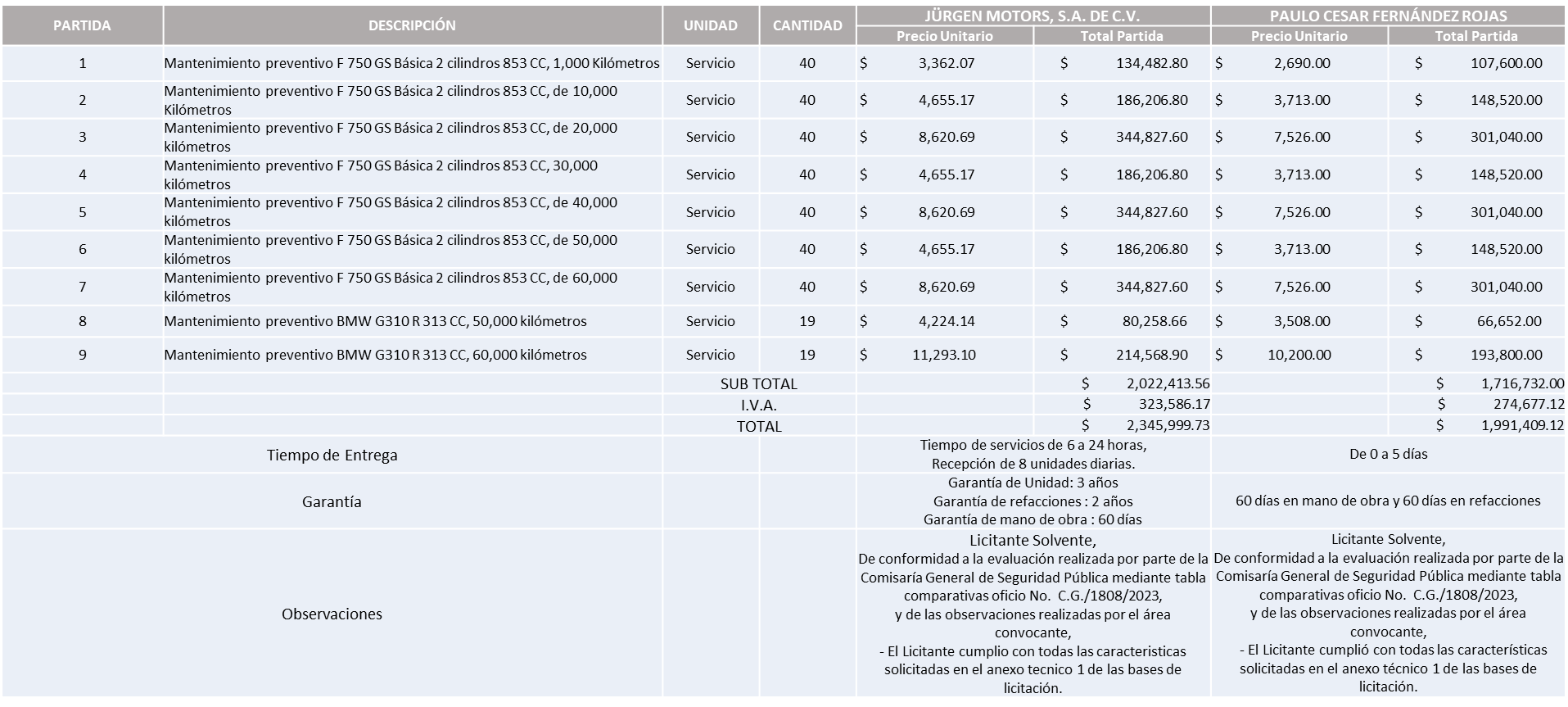 Responsable de la evaluación de las proposiciones:Mediante oficio de análisis técnico número C.G./1808/2023Nota: De conformidad a la evaluación mediante oficio C.G./1808/2023 emitido por la Comisaría General de Seguridad Pública, así como las observaciones realizadas por el área convocante mismo que refiere de las 03 propuestas presentadas, 02 cumplen con los requerimientos técnicos, económicos, así como el cumplimiento de los puntos adicionales solicitados en las bases de licitación. En virtud de lo anterior y de acuerdo a los criterios establecidos en bases, se pone a consideración del Comité de Adquisiciones la adjudicación a favor de: PAULO CESAR FERNÁNDEZ ROJAS, POR UN MONTO TOTAL DE $1,991,409.12 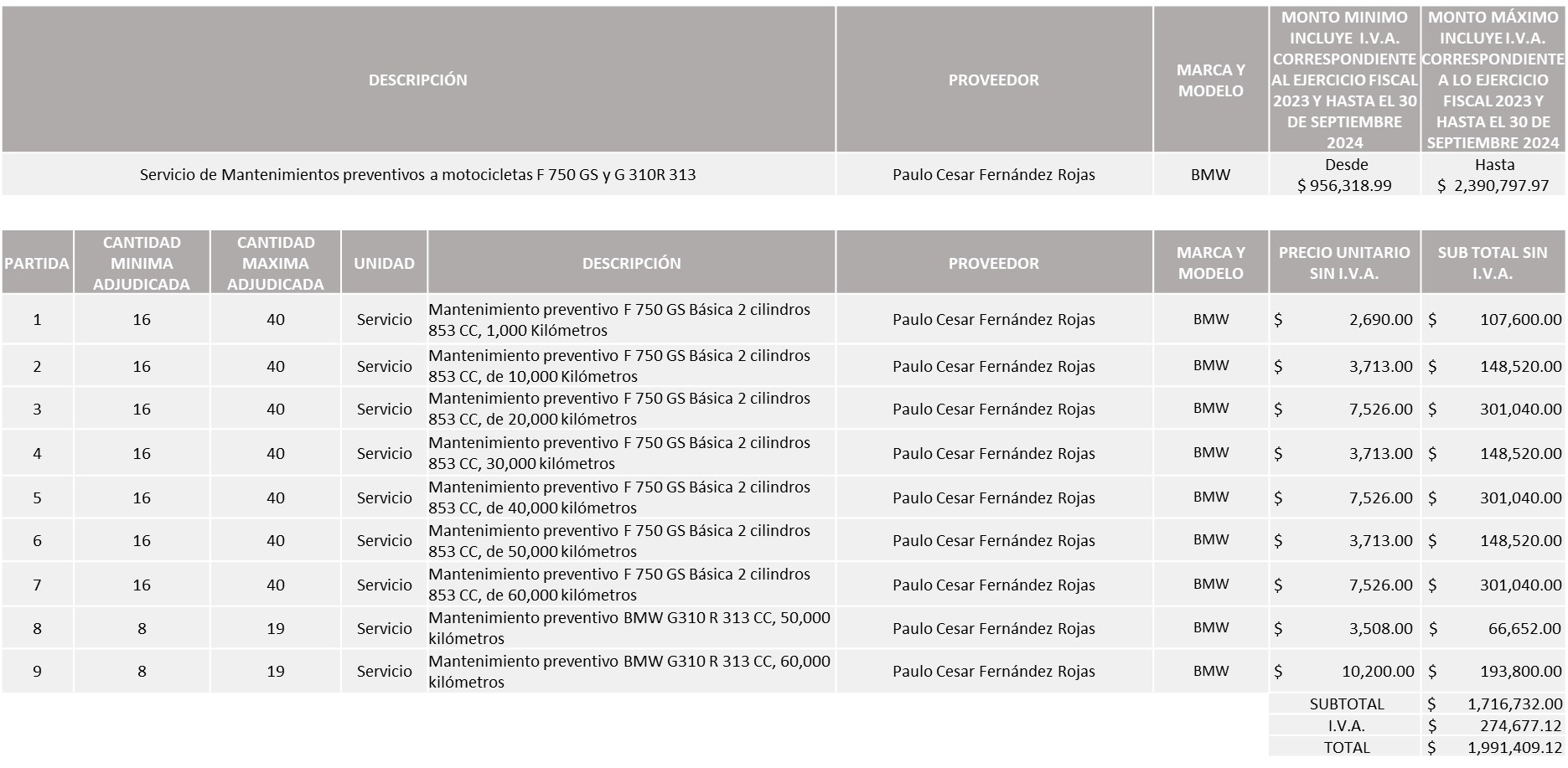 Luz Elena Rosete Cortes, Secretario Técnico del Comité de Adquisiciones, da cuenta de que se integra al desahogo de la presente sesión Liceida Dorantes Contreras Representante Suplente de la Fracción del Partido Movimiento de Regeneración Nacional.Edmundo Antonio Amutio Villa, representante suplente del Presidente del Comité de Adquisiciones, solicita a los Integrantes del Comité de Adquisiciones el uso de la voz, a  Juana Inés Robledo Guzmán y Juan Francisco Cervantes Martin del Campo, adscritos a la Comisaria General de Seguridad Pública, los que estén por la afirmativa sírvanse manifestándolo levantando su mano.Aprobado por unanimidad de votos por parte de los integrantes del Comité presentes.Juana Inés Robledo Guzmán y Juan Francisco Cervantes Martin del Campo, adscritos a la Comisaria General de Seguridad Pública, dio contestación a las observaciones realizadas por los Integrantes del Comité de Adquisiciones.La convocante tendrá 10 días hábiles para emitir la orden de compra / pedido posterior a la emisión del fallo.El proveedor adjudicado tendrá 5 días hábiles después de la notificación vía correo electrónico por parte de la convocante (por el personal autorizado para este fin) para la recepción firma y entrega de la orden de compra/pedido, previa entrega de garantía correspondiente.Si el interesado no firma el contrato por causas imputables al mismo, la convocante podrá sin necesidad de un nuevo procedimiento, adjudicar el contrato al licitante que haya obtenido el segundo lugar, siempre que la diferencia en precio con respecto a la proposición inicialmente adjudicada no sea superior a un margen del diez por ciento.El contrato deberá ser firmado por el representante legal que figure en el acta constitutiva de la empresa o en su defecto cualquier persona que cuente con poder notarial correspondiente.El área requirente será la responsable de elaborar los trámites administrativos correspondientes para solicitar la elaboración del contrato así como el seguimiento del trámite de pago correspondiente.Todo esto con fundamento en lo dispuesto por los artículos 107, 108, 113, 119 y demás relativos  del Reglamento de Compras, Enajenaciones y Contratación de Servicios del Municipio de Zapopan, Jalisco.Edmundo Antonio Amutio Villa, representante suplente del Presidente del Comité de Adquisiciones, comenta de conformidad con el artículo 24, fracción VII del Reglamento de Compras, Enajenaciones y Contratación de Servicios del Municipio de Zapopan, Jalisco, se somete a su resolución para su aprobación de fallo por parte de los integrantes del Comité de Adquisiciones a favor del proveedor Paulo Cesar Fernández Rojas, los que estén por la afirmativa, sírvanse manifestarlo levantando su mano.Aprobado por Mayoría de votos por parte de los integrantes del Comité presentes, con un voto en contra por parte de Rogelio Alejandro Muñoz Prado, representante titular de Representante de la Cámara Nacional de Comercio, Servicios y Turismo de Guadalajara y una abstención por parte de Dialhery Díaz González, Director de Administración.Número de Cuadro: 02.03.2023Licitación Pública Nacional con Participación del Comité: 202300002Área Requirente: Coordinación de Análisis Estratégico y Comunicación adscrita a la Jefatura de GabineteObjeto de licitación: Publicidad / Diseño e ImpresiónSe pone a la vista el expediente de donde se desprende lo siguiente:Proveedores que cotizan:Zona Creativa Gdl, S.A. de C.V.Tempano AI, S.A. de C.V.Los licitantes cuyas proposiciones fueron desechadas:Los licitantes cuyas proposiciones resultaron solventes son los que se muestran en el siguiente cuadro: Ninguna proposición fue solventeNota: De conformidad a la evaluación realizada posterior a la presentación y apertura de propuestas el día 26 de Enero del 2023 realizada por parte del Área Convocante, la Dirección de Adquisiciones, misma que refiere que se recibieron 2 propuestas, las cuales no fueron presentadas con la totalidad de los requisitos indicados en las bases de la presente licitación y/o no cumplieron con los criterios económicos conforme a los Artículos 69, 71 y 13 numeral 3 BIS, Fracción IV de la Ley de Compras Gubernamentales, Enajenaciones y Contratación de Servicios del Estado de Jalisco y sus Municipios, por lo que en términos del artículo 93, fracción III del Reglamento de Compras,  Enajenaciones  y Contratación de Servicios del Municipio de Zapopan se procede a declarar desierta solicitándose autorización para una siguiente ronda, RONDA 2, esto al prevalecer  la necesidad de adquirir dichos bienes.Edmundo Antonio Amutio Villa, representante suplente del Presidente del Comité de Adquisiciones, comenta de conformidad con el artículo 24, fracción VII del Reglamento de Compras, Enajenaciones y Contratación de Servicios del Municipio de Zapopan, Jalisco, se somete a su consideración para que se declare desierta y se invite a una siguiente ronda, Ronda 2., los que estén por la afirmativa, sírvanse manifestarlo levantando su mano.	Aprobado por Unanimidad de votos por parte de los integrantes del Comité presentesAdjudicaciones Directas de acuerdo al Artículo 99, Fracción I y III del Reglamento de Compras, Enajenaciones y Contratación de Servicios del Municipio de Zapopan Jalisco.Los asuntos varios de este  cuadro pertenecen al inciso 2, punto A, de la agenda de trabajo y que fue aprobado de conformidad con el artículo 99 fracción I, III y VI del Reglamento de Compras, Enajenaciones y Contratación de Servicios del Municipio de Zapopan, Jalisco, por mayoría de votos por parte de los integrantes del Comité de Adquisiciones.Adjudicaciones Directas de acuerdo al Artículo 99, Fracción IV  del Reglamento de Compras, Enajenaciones y Contratación de Servicios del Municipio de Zapopan Jalisco, se rinde informe.El asunto vario de este cuadro pertenece al inciso 2, punto B, fue informado a los integrantes del Comité de Adquisiciones presentes, de conformidad con el artículo 100 fracción I, del Reglamento de Compras, Enajenaciones y Contratación de Servicios del Municipio de Zapopan, Jalisco. 3. Ampliaciones de acuerdo al Artículo 115, del Reglamento de Compras, Enajenaciones y Contratación de Servicios del Municipio de Zapopan Jalisco.Se anexa tabla de Excel    4. Presentación de bases para su aprobación.Bases de la requisición 202300110 de la Comisaría General de Seguridad Publica donde solicitan adquisición de hojas blancas para cubrir las necesidades de las diversas áreas operativas y administrativas que conforman la Comisaria General de Seguridad Publica.Edmundo Antonio Amutio Villa, representante suplente del Presidente del Comité de Adquisiciones, comenta de conformidad con el artículo 24, fracción XII del Reglamento de Compras, Enajenaciones y Contratación de Servicios del Municipio de Zapopan, Jalisco, se somete a su consideración para proponer y aprobar las bases de la requisición 202300110  con las cuales habrá de convocarse a licitación pública, los que estén por la afirmativa, sírvanse manifestarlo levantando la mano.Aprobado por unanimidad de votos por parte de los integrantes del Comité presentesBases de la requisición 202300168 de la Comisaría General de Seguridad Publica donde solicitan adquisición de material de limpieza para mantener las medidas de higiene necesarias contra el COVID-19, así como la limpieza general en los edificios que integran la Comisaria General de Seguridad Publica. Edmundo Antonio Amutio Villa, representante suplente del Presidente del Comité de Adquisiciones, comenta de conformidad con el artículo 24, fracción XII del Reglamento de Compras, Enajenaciones y Contratación de Servicios del Municipio de Zapopan, Jalisco, se somete a su consideración para proponer y aprobar las bases de la requisición 202300168  con las cuales habrá de convocarse a licitación pública, los que estén por la afirmativa, sírvanse manifestarlo levantando la mano.Aprobado por unanimidad de votos por parte de los integrantes del Comité presentesBases de la requisición 202300126 de la Comisaría General de Seguridad Publica donde solicitan adquisición de alfalfa y grano cantador para caballos del escuadrón montado adscrito a la Comisaria General de Seguridad Publica.Edmundo Antonio Amutio Villa, representante suplente del Presidente del Comité de Adquisiciones, comenta de conformidad con el artículo 24, fracción XII del Reglamento de Compras, Enajenaciones y Contratación de Servicios del Municipio de Zapopan, Jalisco, se somete a su consideración para proponer y aprobar las bases de la requisición 202300126 con las cuales habrá de convocarse a licitación pública, los que estén por la afirmativa, sírvanse manifestarlo levantando la mano.Aprobado por unanimidad de votos por parte de los integrantes del Comité presentesBases de la requisición 202300161 de la Comisaría General de Seguridad Publica donde solicitan contratación multianual de mantenimientos preventivos para patrullas PICKUP de la Comisaría General de Seguridad Publica (RAM 2500 y 1500) vigencia al 30 de septiembre del 2024. Edmundo Antonio Amutio Villa, representante suplente del Presidente del Comité de Adquisiciones, comenta de conformidad con el artículo 24, fracción XII del Reglamento de Compras, Enajenaciones y Contratación de Servicios del Municipio de Zapopan, Jalisco, se somete a su consideración para proponer y aprobar las bases de la requisición 202300161 con las cuales habrá de convocarse a licitación pública, los que estén por la afirmativa, sírvanse manifestarlo levantando la mano.Aprobado por unanimidad de votos por parte de los integrantes del Comité presentesBases de la requisición 202300197 de la Coordinación General de Construcción de la Comunidad donde solicitan adquisición de servicio integral eventos varios, primer semestre 2023 para operar los programas y actividades de las distintas direcciones y unidades de la propia Coordinación en el primer semestre del año 2023.Edmundo Antonio Amutio Villa, representante suplente del Presidente del Comité de Adquisiciones, comenta de conformidad con el artículo 24, fracción XII del Reglamento de Compras, Enajenaciones y Contratación de Servicios del Municipio de Zapopan, Jalisco, se somete a su consideración para proponer y aprobar las bases de la requisición 202300197  con las cuales habrá de convocarse a licitación pública, los que estén por la afirmativa, sírvanse manifestarlo levantando la mano.Aprobado por unanimidad de votos por parte de los integrantes del Comité presentesBases de la requisición 202300134 de la Dirección de Pavimentos adscrita a la Coordinación General de Servicios Municipales donde solicitan plancha vibradora compactadora, para llevar a cabo las actividades operativas de la Dirección.Edmundo Antonio Amutio Villa, representante suplente del Presidente del Comité de Adquisiciones, comenta de conformidad con el artículo 24, fracción XII del Reglamento de Compras, Enajenaciones y Contratación de Servicios del Municipio de Zapopan, Jalisco, se somete a su consideración para proponer y aprobar las bases de la requisición 202300134 con las cuales habrá de convocarse a licitación pública, los que estén por la afirmativa, sírvanse manifestarlo levantando la mano.Aprobado por unanimidad de votos por parte de los integrantes del Comité presentesBases de la requisición 202300088 de la Dirección de Rastro Municipal adscrita a la Coordinación General de Servicios Municipales donde solicitan servicios de recolección de órganos decomisados, recolección de sangre y lavado de vísceras de cerdo dentro de las instalaciones de Rastro Municipal.Edmundo Antonio Amutio Villa, representante suplente del Presidente del Comité de Adquisiciones, solicita a los Integrantes del Comité de Adquisiciones el uso de la voz para Guillermo Jiménez López, Director de Rastro Municipal, los que estén por la afirmativa sírvanse manifestándolo levantando su mano.Aprobado por unanimidad de votos por parte de los integrantes del Comité presentes.Guillermo Jiménez López, Director de Rastro Municipal, dio contestación a las observaciones realizadas por los Integrantes del Comité de Adquisiciones.Edmundo Antonio Amutio Villa, representante suplente del Presidente del Comité de Adquisiciones, comenta de conformidad con el artículo 24, fracción XII del Reglamento de Compras, Enajenaciones y Contratación de Servicios del Municipio de Zapopan, Jalisco, se somete a su consideración para proponer y aprobar las bases de la requisición 202300088 con las cuales habrá de convocarse a licitación pública, los que estén por la afirmativa, sírvanse manifestarlo levantando la mano.Aprobado por unanimidad de votos por parte de los integrantes del Comité presentesBases de la requisición 202300149 de la Dirección de Conservación de Inmuebles adscrita a la Coordinación General de Administración e Innovación Gubernamental donde solicitan servicio de fumigación, abarca el periodo desde que se autorice la requisición hasta el 29 de diciembre 2023.Edmundo Antonio Amutio Villa, representante suplente del Presidente del Comité de Adquisiciones, comenta de conformidad con el artículo 24, fracción XII del Reglamento de Compras, Enajenaciones y Contratación de Servicios del Municipio de Zapopan, Jalisco, se somete a su consideración para proponer y aprobar las bases de la requisición 202300149 con las cuales habrá de convocarse a licitación pública, los que estén por la afirmativa, sírvanse manifestarlo levantando la mano.Aprobado por unanimidad de votos por parte de los integrantes del Comité presentesVI. Asuntos Varios.Se informa al Comité de Adquisiciones, que se recibió oficio número CAEC/385/2022, firmado por Patricia Huerta Almaraz, Coordinadora de Análisis Estratégico y Comunicación, mediante el cual solicita se informe al Comité de Adquisiciones, de la empresa Google Operaciones de México S. de R.L. de C.V., de los servicios de especialización relacionados con internet, software, dispositivos electrónicos y otras tecnologías, el principal producto es el motor de búsqueda de contenido en internet del mismo nombre, aunque ofrece  también otros productos y servicios como la suite ofimática Google Drive, el correo electrónico llamado Gmail, sus servicios  de mapas Google Maps, Google Street View y Google Earth, el sitio web de videos YouTube, con miles de servidores y centros de datos presentes en todo el mundo, Google es capaz de procesar más de 1000 millones de peticiones de búsqueda diarias  y su motor de búsqueda es el sitio web más visitado a nivel mundial, tal como muestra el ranking web internacional, debido a esas condiciones, resulta ser la plataforma idónea mediante la cual se necesita seguir dando a conocer y comunicar los resultados, los programas y beneficios para todas y todos las zapopanas y los zapopanos.Cabe señalar que dicha empresa, de acuerdo a sus políticas internas, no prevé incorporarse a ningún padrón de proveedores, ya que dicho medio establece sus propias condiciones de venta de publicidad y pago de la misma forma directa, con vigencia de contratación del 01 de enero al 29 de diciembre del año 2023. En esos términos el pago solicitado deberá realizarse a través de la Tesorería Municipal, de acuerdo a la programación de la Dirección de Presupuestos y Egresos por un monto de $ 3´131,764.00 con I.V.A. Incluido. Lo anterior de conformidad a lo dispuesto por los artículos 1, 2, 3, 6, 9 y demás aplicables de la Ley para la Transparencia, Prevención y Combate de Prácticas Indebidas en Materia de Contratación de Publicidad, mediante el cual se acredita que la contratación de espacios publicitarios deberá realizarse directamente entre el Anunciante y el ente Público, conforme a la Normatividad en materia fiscal aplicable.Los integrantes del Comité presentes se dan por enterados.Se da cuenta que se recibió oficio número CAEC/039/2023, firmado por Patricia Huerta Almaraz, Coordinadora de Análisis Estratégico y Comunicación, y Paulina del Carmen Torres Padilla, Jefa de Gabinete, mediante el cual solicita se informe al Comité de Adquisiciones, del recurso que se está ejerciendo en la actualidad en Facebook, el cual se aprobó en la segunda sesión ordinaria 2021, celebrada el 11 de noviembre del 2021, en el punto D, de asuntos varios, se informó sobre el pago directo a Facebook Payments Inc., para el periodo de enero a diciembre 2022, manifestando que al finalizar el año se contaba con un saldo a favor que no fue consumido, mismo que será consumido en enero 2023 con la ejecución  de campañas  necesarias en dicho periodo.A petición del representante suplente de la Tesorería Municipal se informa que se cuenta con un saldo a favor de $349,501.49.Los integrantes del Comité presentes se dan por enterados.Se da cuenta que se recibió oficio número 0801.1/2023/0102,  firmado por  Edmundo Antonio Amutio Villa, Suplente del Presidente del Comité de Adquisiciones, mediante el cual  informa del oficio 1400/2023/T-971, el fecha 31 de enero de 2023, firmado por Adriana Romo López, Tesorera Municipal, donde solicita se informe al Comité de Adquisiciones acerca de la adjudicación directa a favor del proveedor Héctor Alberto Romero Fierro, por concepto de servicios profesionales de depositario con carácter de interventor con cargo a caja, con número de requisición 202300261, por un monto de $ 1,100,000.00 sin I.V.A. y sin retenciones, por el periodo del 27 de enero del 2023 al 30 de septiembre del 2024, con                                           fundamento en el Artículo 101, Fracción II del Reglamento de Compras Enajenaciones y Contratación de Servicios del Municipio de Zapopan, así en relación con las facultades otorgadas a la Tesorería Municipal, en el Punto 6.12 y 6.13 aprobado por el Pleno del Ayuntamiento, en el Acta de Sesión Ordinaria celebrada con fecha 15 de diciembre del 2021.Dicha contratación de servicios profesionales consiste en ser depositario de la negociación con carácter de interventor con cargo a caja, para hacer efectivos  los créditos fiscales de la empresa CAABSA EAGLE GUADALAJARA S.A. DE C.V., créditos determinados y controlados en la Unidad de Apremios, adscrita a la Dirección de Ingresos, de la Tesorería Municipal, bajo los números de control Disposición  Final de Residuos/001/2022, por un monto histórico de $ 66´857,243.59 y Disposición  Final de Residuos/001/2022, por un monto histórico de $ 380´608,179.65, ambos créditos emitidos con fecha 08 de diciembre de 2022 y notificados el 09 de diciembre de 2022, por concepto de los derechos generados por los servicios prestados relacionados con el manejo de residuos sólidos urbanos y residuos sólidos no peligrosos por depositarlos en forma eventual o permanente, en el relleno sanitario o tiradero confinado para estos fines, durante los periodos de los días 1 de octubre al 31 de diciembre del año 2021, así como el periodo comprendido de los días del 1 de enero al 31 de octubre del año 2022, respectivamente en términos del Artículo 89, Fracción IV, inciso a) de la Ley de Ingresos del Municipio de Zapopan Jalisco, vigente en los años 2021 y 2022.	 Con fecha 27 de enero del año 2023, se llevaron a cabo las diligencias de requerimiento de pago y      embargo ordenadas en los mandamientos de ejecución controlados con los números PAE/DISPOSICIÓN DE RESIDUOS/0165/2023 y PAE/DISPOSICIÓN DE RESIDUOS/0166/2023, concluyéndose dichas diligencias con el embargo de la negociación con todo lo que de hecho y por derecho corresponde, dada la cuantía de los adeudos determinados a cargo de la empresa, de conformidad con el artículo 259-A, inciso h) de la Ley de Hacienda Municipal del Estado de Jalisco; resultando en consecuencia inminentemente necesario designar de forma directa y en el mismo acto de la diligencia de embargo al depositario de la negociación con carácter de interventor con cargo a caja, con la finalidad de salvaguardar los intereses del Fisco Municipal, por ser una atribución del Tesorero Municipal, tal y como lo dispone el Artículo 273 de la Ley de Hacienda Municipal del Estado de Jalisco, y dado que actualmente el proveedor HECTOR ALBERTO ROMERO FIERRO ha ofrecido servicio similar es que esta Tesorería, decidió contratar sus servicios, logrando así una ejecución inmediata sin dejar de considerar la experiencia necesaria para el cargo.  Se pagará al proveedor como pago único al tomar posesión del cargo, la cantidad de $100,0000.00 (Cien mil pesos 00/100 M.N.) más I.V.A., menos las retenciones que a derecho pudieran corresponder, por cada uno de los créditos fiscales.Además, por cada mes o fracción por concepto de honorarios el 10% (diez por ciento), del importe    recuperado o del importe pagado a cuenta o pago total de los créditos, gastos y sus accesorios, debiendo considerarse que el porcentaje antes citado es más I.V.A., causado por la prestación del servicio proporcionado.Se pagará a cuenta del porcentaje antes señalado la cantidad de $75,000.00 (Setenta y cinco mil pesos 00/100 M.N.) más I.V.A., menos las retenciones que a derecho pudieran corresponder, por mes o fracción de mes, durante el periodo del 27 de enero de 2023 al 30 de septiembre de 2024. Las cantidades efectivamente erogadas, serán deducidas del monto que resulte del equivalente al 10% de lo efectivamente recuperado. Edmundo Antonio Amutio Villa, representante suplente del Presidente del Comité de Adquisiciones, solicita a los Integrantes del Comité de Adquisiciones el uso de la voz, a Gustavo Alberto Partida Galindo, adscrito a la Tesorería Municipal, los que estén por la afirmativa sírvanse manifestándolo levantando su mano.Aprobado por unanimidad de votos por parte de los integrantes del Comité presentes.Gustavo Alberto Partida Galindo, adscrito a la Tesorería Municipal, dio contestación a las observaciones realizadas por los Integrantes del Comité de Adquisiciones.Los integrantes del Comité presentes se dan por enterados.Edmundo Antonio Amutio Villa, representante del Presidente del Comité de Adquisiciones Municipales, comenta no habiendo más asuntos que tratar y visto lo anterior, se da por concluida la Tercera Sesión Ordinaria siendo las 11:56 horas del día 02 de febrero de 2023, levantándose la presente acta para constancia y validez de los acuerdos que en ella se tomaron, la cual suscriben los que en ella intervinieron y los que así quisieron hacerlo de conformidad al artículo 26 fracción VII del Reglamento de Compras, Enajenaciones y Contratación de Servicios del Municipio de Zapopan, Jalisco y de conformidad con los artículos 23, 24 y 31 de la Ley de Compras Gubernamentales, Enajenaciones y Contratación de Servicios del Estado de Jalisco y sus Municipios, las consultas, asesorías, análisis, opinión, orientación y resoluciones, que sean emitidas por este Comité, son tomadas exclusivamente con la información, documentación y el dictamen técnico y administrativo que lo sustenten o fundamenten y que son presentados por los servidores públicos a quienes corresponda, por el área requirente y el área convocante, siendo estos los responsables de la revisión, acciones, faltas u omisiones en la información que sea puesta a consideración de este Comité. Integrantes Vocales con voz y votoEdmundo Antonio Amutio Villa.Presidente del Comité de Adquisiciones Municipales.Suplente.Dialhery Díaz González.Dirección de Administración.Titular.Tania Álvarez Hernández.Sindicatura.Suplente.Talina Robles Villaseñor.Tesorería Municipal.Suplente.Nicole Marie Moreno Saad.Coordinación General de Desarrollo Económico y Combate a la Desigualdad.Suplente.Antonio Martín del Campo SáenzDirección de Desarrollo Agropecuario.Suplente.José Guadalupe Pérez Mejía.Representante del Centro Empresarial de Jalisco S.P. Confederación Patronal de la República Mexicana.Suplente.Rogelio Alejandro Muñoz Prado.Representante de la Cámara Nacional de Comercio, Servicios y Turismo de Guadalajara.Titular.Bricio Baldemar Rivera Orozco.Consejo de Cámaras Industriales de Jalisco.Suplente.Silvia Jacqueline Martin del Campo PartidaRepresentante del Consejo Mexicano de Comercio Exterior de Occidente.Suplente.Omar Palafox Sáenz.Consejo Desarrollo Agropecuario y Agroindustrial de Jalisco, A.C.,Consejo Nacional Agropecuario.Suplente.Integrantes Vocales Permanentes con vozJuan Carlos Razo Martínez.Contraloría Ciudadana.Suplente.Diego Armando Cárdenas Paredes.Área Jurídica de la Dirección de Adquisiciones.Titular.Blanca Livier Téllez Morales.Representante de la Fracción del Partido Revolucionario Institucional.Suplente.         Diego Rivera Collazo.Representante de la Fracción del Partido Futuro.Suplente.Liceida Dorantes Contreras.Representante de la Fracción del Partido Movimiento de Regeneración Nacional.Suplente.Luz Elena Rosete Cortés.Secretario Técnico y Ejecutivo del Comité de Adquisiciones.Titular.	Licitante 	Motivo Vehículos TT, S.A. de C.V.Licitante No Solvente        Posterior al acto de presentación y apertura de propuesta se observó por parte del área convocante, que: -Presenta Anexo 2 Carta Proposición de manera incompleta ya que no cuenta con el total de la información solicitada de acuerdo al formato incluido en las bases de esta licitación.-No Presenta Anexo 4 Acreditación.-La actividad económica plasmada en su Constancia de Situación Fiscal, no guarda relación con el objeto de esta licitación.-No presenta Comprobante Fiscal Digital por Internet (CFDI) del pago del impuesto sobre nómina del Estado donde se encuentre asentado.-No presenta Documentos adicionales solicitados en bases.Nota: La cantidad de la propuesta económica (anexo 5) presentada por el licitante y la cantidad plasmada en el presente cuadro no coinciden toda vez que existe un error aritmético por parte del licitante.NombreCargoJuana Inés Robledo GuzmánDirectora AdministrativaJorge Alberto Arizpe GarcíaComisario General de Seguridad Publica	Licitante 	Motivo Zona Creativa Gdl, S.A. de C.V.Licitante No Solvente      Posterior al acto de presentación y apertura de propuesta se observó por parte del área convocante, que:- Presenta el anexo 2 de manera incompleta, ya que no se encuentra firmado en su totalidad.   - La Razón Social plasmada en su Constancia de Situación Fiscal no concuerda con la que se expresa en su acta constitutiva.- Presenta el Anexo 1A de manera incompleta ya que no específica tiempo de entrega, tiempo de garantía ni vigencia de precios.             Tempano AI, S.A. de C.V.Licitante No Solvente       Posterior al acto de presentación y apertura de propuestas se observó por parte del área convocante, que:  -No presenta formato Artículo 32D.  -Presenta el Anexo 1A de manera incompleta ya que no específica tiempo de entrega, tiempo de garantía ni vigencia de precios.  -No presenta constancia de estar al corriente de las obligaciones ante el Instituto Mexicano del Seguro Social                                                                                                                                                                                                                                                       (IMSS).     -No presenta Constancia de Situación Fiscal sin adeudos en materia de aportaciones patronales y enteros de descuentos vigentes (INFONAVIT).- No presentó la totalidad de las muestras solicitadas en el punto 7 de las condiciones generales en la página 12.      NÚMERONo. DE OFICIO DE LA DEPENDENCIAREQUISICIÓNAREA REQUIRENTEMONTO TOTAL SIN I.V.A. Y SIN RETENCIÓNPROVEEDORMOTIVOVOTACIÓN PRESIDENTEA1  Fracción IIICG/346/2023202300115 y 202300116Comisaría General de Seguridad Publica $896,914.20 y $901,227.60 Report Now Telecomunicaciones, S.A. de C.V. Contratación de servicios mensuales de voz, datos Telcel 50 MB 4G y licenciamiento para rastreo 4G en tiempo real correspondiente a los 455 dispositivos pulsos de vida que son operados en a través de la Unidad de Telecomunicaciones Estratégicas del C5, el Municipio de Zapopan a través de la Comisaría General de Seguridad Publica ha sido precursor de proyectos innovadores para atender la problemática  de violencia contra la mujer, por lo que en 2019 se implementó el proyecto piloto denominado “Pulsos de Vida” debido al gran impacto obtenido en la población. La operación de los dispositivos “Pulsos de Vida”  se requieren de protocolos de actuación idóneas, así como servicios de voz, datos y licencia para rastreo en tiempo real, la asignación directa que aquí se propone tiene como principal la de garantizar la vida y la integridad física de las víctimas que utilizan los pulsos de vida, pues por la naturaleza del programa los datos e información que se obtiene (ubicación, grabación de voz, etc…) con una vigencia del 01 de enero al 31 de diciembre 2023.  Solicito su autorización del punto A1, los que estén por la afirmativa sírvanse manifestándolo levantando su mano.                 Aprobado por Unanimidad  de votosA2 Fracción IIICG/345/2023202300104 y 202300128Comisaría General de Seguridad Publica $1,780,110.00  y 2,176,320.00 Report Now Telecomunicaciones, S.A. de C.V. Contratación de 450 servicios mensuales de datos 5500 M, transmisión 4G llamadas/SMS limitados y 500 servicios de licencias de software especializado SIC-POL para tabletas biométricas y dispositivos tecnológicos de la Comisaría General de Seguridad Publica de Zapopan a través de la Unidad de Telecomunicaciones del C5, el programa “Sistema Móvil de Captura Policial SIC-POL” fue implementado en 2019 como proyecto piloto para brindar mayor rapidez y eficacia en el cumplimiento de los procesos y protocolos implementados para la Comisaria; sin embargo año con año aumenta la necesidad no solo de mantener sino de mejorar las herramientas y plataformas tecnológicas, mejorar los protocolos de actuación como consecuencia del aumento de inseguridad en nuestro país, estado y municipio, podemos evidenciar también los excelentes resultados que se han obtenido con su implementación y en virtud de que la Comisaria General de Seguridad Publica de Zapopan es precursora en proyectos de innovación tecnológica para la mejora de la seguridad pública Municipal, resulta necesario garantizar la operatividad de los 500 dispositivos tecnológicos y cabe hacer mención que los licenciamientos de software cuentan con una nueva versión que incluye ya el informe policial homólogo de justicia cívica en el cual es utilizado en los servicios en donde se lleva a cabo una falta administrativa o incidencia, con una vigencia del 01 de enero al 31 de diciembre del 2023.Solicito su autorización del punto A2, los que estén por la afirmativa sírvanse manifestándolo levantando su mano.                 Aprobado por Unanimidad de votosA3 Fracción IIICG/344/2023202300117Comisaría General de Seguridad Publica $1,870,786.56Samuel Humberto Cruz Martínez Contratación de servicios mensuales de datos 4G Telcel 50 MB y licencia para rastreo en tiempo real GPS-4G para 512 GPS instalados en las patrullas y moto patrullas adscritas al parque vehicular de la Comisaría General de Seguridad Publica de Zapopan a través de la unidad de telecomunicaciones estratégicas del C5, el uso de los GPS han permitido contar con una mayor protección a los oficiales adscritos a la Comisaria General de Seguridad Publica de Zapopan, ya que a través de este se generan bases de datos con información de recorridos en tiempo real por cada una de las patrullas y moto patrullas lo cual permite la supervisión de los servicios por medio del monitoreo en tiempo real logrando con esto una  mejor capacidad de respuesta a la ciudadanía del Municipio de Zapopan, de lo anterior expuesto el mejor oferente para la contratación de servicios mensuales de datos y licencia para 512 GPS de acuerdo al estudio de mercado es el proveedor antes mencionado el cual cumple con la propuesta técnica y económica para la adquisición de los mismos, , con vigencia del 01 de enero al 31 de diciembre del 2023.Solicito su autorización del punto A3, los que estén por la afirmativa sírvanse manifestándolo levantando su mano.                 Aprobado por Unanimidad de votosA4 Fracción IIICG/0343/2023202300095Comisaría General de Seguridad Publica $81,157.68 Teléfonos de México, S.A.B. de C.V. Contratación de servicios mensuales de Red Privada Virtual Empresarial 2Mbps y servicios mensuales Infinitum Negocio 200 Mbps mismos que son operados en la Comisaría General de Seguridad Publica de Zapopan a través de la Unidad de Telecomunicaciones Estratégicas del Centro de Control, Comando, Computo, Comunicaciones y Coordinación de Zapopan C-5, contar con estos elementos de información son necesarios para llevar a cabo labores de prevención y combate al delito, mediante metodologías y sistemas homologados que permiten el diseño de planes operativos basados en la evidencia para la toma de decisiones, consultar y actualizar de manera segura y coordinada, los registros de información existentes en Plataforma México, coadyuvando a la generación de planes operativos y de inteligencia desde los tres niveles de Gobierno, cabe mencionar que Plataforma México maneja infinidad de tipos de datos encargadas de la procuración de justicia y vigilancia preventiva en todo el país, por lo que contiene datos personales domicilios, datos de identificación de vehículos, armas, características físicas de personas, modus operandi, información de grupos delictivos así como la interrelación de estos con diversos delitos o faltas, por lo que en manos no autorizadas podría contribuir a la implementación de modelos para la delincuencia organizada, por lo que el proveedor antes mencionado es el único autorizado por la federación para proporcionar el servicio requerido, garantizando con ello la protección de datos gracias a sus innovadores candados de seguridad y cifrados de alta tecnología para la conexión que se requiere con Plataforma México, la vigencia de la prestación del servicio será a partir del 01 de enero de 2023 y hasta el 31 de diciembre 2023. Solicito su autorización del punto A4, los que estén por la afirmativa sírvanse manifestándolo levantando su mano.                 Aprobado por Unanimidad  de votosA5 Fracción III4002000000/2023/0058202300099Dirección de Innovación Gubernamental adscrita a la Coordinación General de Administración e Innovación Gubernamental $20,674,949.31 Hemac Teleinformática, S.A. de C.V. Adquisición de la póliza de mantenimiento preventivo y correctivo para el sistema de video vigilancia urbana C5, con vigencia del 01 de enero de 2023 hasta el 31 de diciembre de 2023, dicha adquisición es derivada de la petición del Comisario General de Seguridad Publica, dado que se trata de un servicio ya probado con anterioridad en donde ha garantizado la seguridad informática y de equipamiento así como tener la configuración adecuada a las necesidades de la operación y protocolos en materia de monitoreo, aunado a que dicho proveedor ofrece servicios técnicamente razonables que no pueden ser sustituidos por servicios alternativos, además que por el seguimiento previo otorga al Municipio las mejores condiciones del mercado, también encuadra jurídicamente en que se garantiza la información e infraestructura tecnológica con el sigilo propio por ser información utilizada para la seguridad pública del Municipio por lo antes expuesto se solicita la adjudicación directa al proveedor antes mencionado debido a que se trata de una empresa que cuenta con certificaciones en buenas prácticas y que tiene una amplia experiencia en servicios de instalación y mantenimiento preventivo y correctivo de sistemas de video vigilancia, el proveedor fue el que ofreció los precios más económicos para dicho servicio. Solicito su autorización del punto A5, los que estén por la afirmativa sírvanse manifestándolo levantando su mano.                 Aprobado por Unanimidad de votosA6 Fracción I1118/23/0033-001S/NDirección de Cultura adscrita a la Coordinación General de Construcción de la Comunidad $8,470,773.24Prestación de servicios independientes de las 53 personas que se enlistan en la relación adjunta la cual describe los montos y el desglose de los honorarios, vigencia y actividad, cuyo concepto es servicios profesionales, científicos y técnicos integrales por los servicios de impartición de Clases en los diferentes Talleres y Gestores Culturales dentro de los Centros Culturales así como en la Escuela de Música, Presentaciones y Direcciones de las Compañías como Orquestas, Coros y Taller de Teatro, actividades necesarias para el desarrollo de los programas de la Dirección de Cultura para el periodo del 02 de enero  al 29 de diciembre de 2023 a excepción del prestador de servicio (Eduardo Ortiz González) que deberá ser del 02 de enero al 30 de Junio del 2023, toda vez que dichas personas físicas iniciaron sus servicios en la Dirección de Cultura y cuentan con la experiencia el perfil adecuado y la capacidad física para desarrollar las actividades esenciales que se requieren en cada servicio asignado por la Dirección de Cultura, en este programa.Solicito su autorización del punto A6, los que estén por la afirmativa sírvanse manifestándolo levantando su mano.                 Aprobado por Mayoría de votos con una abstención por parte de Silvia Jaqueline Martin del Campo Partida, Representante Suplente del Consejo Mexicano de Comercio Exterior de OccidenteA7 Fracción I1113/2023/028S/NDirección de Desarrollo Comunitario adscrita a la Coordinación General de Construcción de Comunidad$4,299,200.00Prestación de servicios profesionales, científicos y técnicos integrales por los servicios de operación y logística de 88  personas necesarios para el desarrollo del programa Vía Recreativa Metropolitana del Municipio de Zapopan en las 56 jordanas que se contemplan en el periodo del 01 de enero al 31 de diciembre de 2023, cada jornada es un día, se contempla que los servicios sean los domingos y 3 lunes de asueto autorizados en el Diario Oficial de la Federación que son el 6 de febrero, 20 de marzo y 20 de noviembre del 2023, cabe mencionar que se contemplan 52 jornadas para los que laboran los sábados, entre las funciones es brindar atención y seguridad profesional para generar un servicio de calidad en el cual  todos los ciudadanos se sientan apoyados y sobre todo seguros al momento de hacer uso de la Vía Recreativa, así mismo por la contratación de 12 personas cuyo objeto será llevar a cabo los servicios profesionales, científicos y técnicos correspondiente a la operación y logística para el desarrollo del programa Vía Boreal del Municipio de Zapopan con 200 jornadas que se contemplan por el periodo del 05 de enero al 22 de diciembre de 2023 cada jornada es un día se contempla que los servicios sean de martes a viernes; los días santos jueves 6 y viernes 7 de abril de 2023 no se trabajan entre las funciones es brindar atención, seguridad y apoyo al ciclista de alto rendimiento, habilitando un circuito de uso exclusivo de 7 km contemplado para 600 usuarios al día, en razón de que la prestación del servicio de las 100 personas, resulta un beneficio para continuar con el programa de Vía Recreativa con normalidad, así como el programa de Vía Boreal. Solicito su autorización del punto A7, los que estén por la afirmativa sírvanse manifestándolo levantando su mano.                 Aprobado por Mayoría de votos con una abstención por parte de Silvia Jaqueline Martin del Campo Partida, Representante Suplente del Consejo Mexicano de Comercio Exterior de OccidenteA8 Fracción I0816/2023/0057202300154Dirección de Conservación de Inmuebles adscrita a la Coordinación General de Administración e Innovación Gubernamental $1,728,330.00 Universidad de Guadalajara  Servicio de arrendamiento del terreno conocido como la ex gasolinera ubicado en Periférico Norte 29 Colonia Villas de los Belenes y como punto de referencia Prolongación José Parres Arias, ocupado como estacionamiento de vehículos oficiales, para el periodo del 01 de enero del 2023 al 31 de diciembre del 2023, se trata de renovación de contratos de arrendamiento de inmuebles en los que ya se encuentran funcionando dependencias de la Administración Pública Municipal desde hace varios años para ser ocupado como estacionamiento de vehículos oficiales ya que su tamaño y ubicación es conveniente por estar cerca del edificio CISZ.  Solicito su autorización del punto A8, los que estén por la afirmativa sírvanse manifestándolo levantando su mano.                 Aprobado por Mayoría de votos con una abstención por parte de Silvia Jaqueline Martin del Campo Partida, Representante Suplente del Consejo Mexicano de Comercio Exterior de OccidenteA9 Fracción I0816/2023/0054202300101Dirección de Conservación de Inmuebles adscrita a la Coordinación General de Administración e Innovación Gubernamental $85,200.00 José Francisco Enciso Villaseñor Servicio de arrendamiento de la finca ubicada en calle Luis L. Valls número 08, Colonia la Experiencia en Zapopan, ocupado por oficinas de la Delegación La Experiencia para el periodo 01 de enero de 2023 al 31 de diciembre del 2023, renovación de contrato de inmueble en los que ya se encuentran funcionado dependencias de la Administración Pública Municipal en la cual se ha trabajado y adecuado desde hace varios años.Solicito su autorización del punto A9, los que estén por la afirmativa sírvanse manifestándolo levantando su mano.                 Aprobado por Mayoría de votos con una abstención por parte de Silvia Jaqueline Martin del Campo Partida, Representante Suplente del Consejo Mexicano de Comercio Exterior de OccidenteA10 Fracción I0816/2023/0056202300155Dirección de Conservación de Inmuebles adscrita a la Coordinación General de Administración e Innovación Gubernamental $735,346.20 Rcenter Entertainment and Shopping, S. de R.L. de C.V. Servicio de arrendamiento del local OF-03 en Plaza Comercial Real Center, ubicada en Av. Santa Margarita N° 3600 colonia Residencial Poniente Zapopan ocupado por oficinas de Registro Civil y recaudadora para el periodo del 01 de enero del 2023 al 31 de diciembre del 2023, se trata de renovación de contrato de arrendamiento de inmueble en los que ya se encuentran funcionando dependencias de la Administración Pública Municipal, desde hace varios años para ser ocupado por la recaudadora N°10 y Registro Civil N°9.Solicito su autorización del punto A10, los que estén por la afirmativa sírvanse manifestándolo levantando su mano.                 Aprobado por Mayoría de votos con una abstención por parte de Silvia Jaqueline Martin del Campo Partida, Representante Suplente del Consejo Mexicano de Comercio Exterior de OccidenteA11 Fracción I0816/2023/0055202300102Dirección de Conservación de Inmuebles adscrita a la Coordinación General de Administración e Innovación Gubernamental $866,520.00 Fernando Gutiérrez Uribe  Servicio de arrendamiento del local D15-A en Plaza Concentro en Av. Vallarta 6503, colonia Ciudad Granja en Zapopan ocupado por oficinas de Padrón y Licencias, para el periodo del 01 de enero del 2023 al 31 de diciembre del 2023, se trata de renovación de contrato de arrendamiento de inmueble en los que ya se encuentran funcionando dependencias de la Administración Pública Municipal en la que se ha adecuado y trabajado desde hace varios años.Solicito su autorización del punto A11, los que estén por la afirmativa sírvanse manifestándolo levantando su mano.                 Aprobado por Mayoría de votos con una abstención por parte de Silvia Jaqueline Martin del Campo Partida, Representante Suplente del Consejo Mexicano de Comercio Exterior de OccidenteA12 Fracción IUEAJ/0023/2023202300185Dirección Jurídico Laboral adscrita a la Sindicatura del Ayuntamiento$900,000.00 Jorge Águila Chávez  Prestación de servicio para dar continuidad y seguimiento de las demandas laborales existentes y de nuevas demandas que se presentan cada año, en virtud de que el prestador del servicio de la mano de la Dirección Jurídico Laboral, tiene un trabajo realizado en que se dio a la tarea de llevar a cabo un análisis exhaustivo de cada una de las demandas existentes, con información esencial que obra en cada uno de los expedientes de los empleados, con el fin de determinar la vía legal, así como el seguimiento de las demandas laborales para la defensa correcta del Municipio realizando las contestaciones, pruebas, alegatos, amparos etc., por tal motivo es el único proveedor que en base a los estudios de mercado nos da un precio en base a sus funciones y la prestación de servicio y no un cobro por cada tipo de expediente, es importante mencionar que por el cumulo de trabajo que se tiene con las demandas vigentes y las nuevas se tiene alrededor de 25 audiencias diarias en el Tribunal de Arbitraje y Escalafón  en virtud a la cantidad de juicios laborales con los que cuenta la Dirección de Jurídico Laboral, más las demandas nuevas que se presentan cada año, se considera necesario contar con el despacho externo en mención con el fin de que auxilie en la adecuada ejecución de facultades y debido cumplimiento de obligaciones de la Dirección, con una vigencia de enero a diciembre del 2023. Solicito su autorización del punto A12, los que estén por la afirmativa sírvanse manifestándolo levantando su mano.                 Aprobado por Mayoría de votos con una abstención por parte de Silvia Jaqueline Martin del Campo Partida, Representante Suplente del Consejo Mexicano de Comercio Exterior de OccidenteA13 Fracción IUEAJ/0024/2023202300186Dirección Jurídico Laboral adscrita a la Sindicatura del Ayuntamiento$900,000.00 Consejería Jurídico Laboral, S.C. Prestación de servicio para dar continuidad y seguimiento de las demandas laborales existentes y de nuevas demandas que se presentan cada año, en virtud de que el prestador del servicio de la mano de la Dirección Jurídico Laboral, tiene un trabajo realizado en que se dio a la tarea de llevar a cabo un análisis exhaustivo de cada una de las demandas existentes, con información esencial que obra en cada uno de los expedientes de los empleados, con el fin de determinar la vía legal, así como el seguimiento de las demandas laborales para la defensa correcta del Municipio realizando las contestaciones, pruebas, alegatos, amparos etc., por tal motivo es el único proveedor que en base a los estudios de mercado nos da un precio en base a sus funciones y la prestación de servicio y no un cobro por cada tipo de expediente, es importante mencionar que por el cumulo de trabajo que se tiene con las demandas vigentes y las nuevas se tiene alrededor de 25 audiencias diarias en el Tribunal de Arbitraje y Escalafón  en virtud a la cantidad de juicios laborales con los que cuenta la Dirección de Jurídico Laboral, más las demandas nuevas que se presentan cada año, se considera necesario contar con el despacho externo en mención con el fin de que auxilie en la adecuada ejecución de facultades y debido cumplimiento de obligaciones de la Dirección, con una vigencia de enero a diciembre del 2023. Solicito su autorización del punto A13, los que estén por la afirmativa sírvanse manifestándolo levantando su mano.                 Aprobado por Mayoría de votos con una abstención por parte de Silvia Jaqueline Martin del Campo Partida, Representante Suplente del Consejo Mexicano de Comercio Exterior de OccidenteA14 Fracción ICAEC/042/2023202300014Coordinación de Análisis Estratégico y Comunicación adscrita a la Jefatura de Gabinete $155,172.41 Beno Albarrán Corona Servicio de Medios de Comunicación de (Televisión, Prensa y Radio) para la publicación de campañas institucionales y excepciones, las cuales tendrán una vigencia de contratación del 01 de enero al 29 de diciembre del 2023, el objetivo principal de este proyecto es el desarrollo y creación de campañas y estrategias de comunicación para el Gobierno de Zapopan, con el objetivo de crear un mejor impacto en la ciudadanía y desarrollar la cercanía con el Gobierno por medio de la comunicación estratégica y el análisis del alcance de las campañas a difundir, posicionándolo dentro de la atención e interés público, las campañas que están programadas hasta el momento son, Predial, Incendios, Inundaciones y Seguridad, sin embargo dichas campañas podrán variar dependiendo las necesidades que se presenten durante el año, en específico basado en situaciones inesperadas que están totalmente fuera de nuestro control y proyección, para lograr dichos objetivos es necesario cubrir la mayoría de posibilidades en las que la sociedad tiene acceso a la información eligiendo así radio, prensa y televisión, en virtud de que cuentan con una audiencia especifica al contar con un contenido de programas de diferentes perfiles, así como un contenido de diversas publicaciones de diferentes grupos de población, así como con mayor número de suscriptores, debido a que han dado resultados probados durante el desarrollo de los diversos proyectos que se les ha encomendado de acuerdo a la estrategia desarrollada, garantizándonos como regla general la obtención de las mejores condiciones de contratación en seguimiento a la política general de contrataciones públicas. Solicito su autorización del punto A14, los que estén por la afirmativa sírvanse manifestándolo levantando su mano.                 Aprobado por Mayoría de votos con un voto en contra por parte de Silvia Jaqueline Martin del Campo Partida, Representante Suplente del Consejo Mexicano de Comercio Exterior de OccidenteA15 Fracción ICAEC/042/2023202300008Coordinación de Análisis Estratégico y Comunicación adscrita a la Jefatura de Gabinete $172,413.79 Cablevisión Red, S.A. de C.V. Servicio de Medios de Comunicación de (Televisión, Prensa y Radio) para la publicación de campañas institucionales y excepciones, las cuales tendrán una vigencia de contratación del 01 de enero al 29 de diciembre del 2023, el objetivo principal de este proyecto es el desarrollo y creación de campañas y estrategias de comunicación para el Gobierno de Zapopan, con el objetivo de crear un mejor impacto en la ciudadanía y desarrollar la cercanía con el Gobierno por medio de la comunicación estratégica y el análisis del alcance de las campañas a difundir, posicionándolo dentro de la atención e interés público, las campañas que están programadas hasta el momento son, Predial, Incendios, Inundaciones y Seguridad, sin embargo dichas campañas podrán variar dependiendo las necesidades que se presenten durante el año, en específico basado en situaciones inesperadas que están totalmente fuera de nuestro control y proyección, para lograr dichos objetivos es necesario cubrir la mayoría de posibilidades en las que la sociedad tiene acceso a la información eligiendo así radio, prensa y televisión, en virtud de que cuentan con una audiencia especifica al contar con un contenido de programas de diferentes perfiles, así como un contenido de diversas publicaciones de diferentes grupos de población, así como con mayor número de suscriptores, debido a que han dado resultados probados durante el desarrollo de los diversos proyectos que se les ha encomendado de acuerdo a la estrategia desarrollada, garantizándonos como regla general la obtención de las mejores condiciones de contratación en seguimiento a la política general de contrataciones públicas. Solicito su autorización del punto A15, los que estén por la afirmativa sírvanse manifestándolo levantando su mano.                 Aprobado por Mayoría de votos con un voto en contra por parte de Silvia Jaqueline Martin del Campo Partida, Representante Suplente del Consejo Mexicano de Comercio Exterior de OccidenteA16 Fracción ICAEC/042/2023202300164Coordinación de Análisis Estratégico y Comunicación adscrita a la Jefatura de Gabinete $560,344.83 Cadena Radiodifusora Mexicana, S.A. de C.V. Servicio de Medios de Comunicación de (Televisión, Prensa y Radio) para la publicación de campañas institucionales y excepciones, las cuales tendrán una vigencia de contratación del 01 de enero al 29 de diciembre del 2023, el objetivo principal de este proyecto es el desarrollo y creación de campañas y estrategias de comunicación para el Gobierno de Zapopan, con el objetivo de crear un mejor impacto en la ciudadanía y desarrollar la cercanía con el Gobierno por medio de la comunicación estratégica y el análisis del alcance de las campañas a difundir, posicionándolo dentro de la atención e interés público, las campañas que están programadas hasta el momento son, Predial, Incendios, Inundaciones y Seguridad, sin embargo dichas campañas podrán variar dependiendo las necesidades que se presenten durante el año, en específico basado en situaciones inesperadas que están totalmente fuera de nuestro control y proyección, para lograr dichos objetivos es necesario cubrir la mayoría de posibilidades en las que la sociedad tiene acceso a la información eligiendo así radio, prensa y televisión, en virtud de que cuentan con una audiencia especifica al contar con un contenido de programas de diferentes perfiles, así como un contenido de diversas publicaciones de diferentes grupos de población, así como con mayor número de suscriptores, debido a que han dado resultados probados durante el desarrollo de los diversos proyectos que se les ha encomendado de acuerdo a la estrategia desarrollada, garantizándonos como regla general la obtención de las mejores condiciones de contratación en seguimiento a la política general de contrataciones públicas. Solicito su autorización del punto A16, los que estén por la afirmativa sírvanse manifestándolo levantando su mano.                 Aprobado por Mayoría de votos con un voto en contra por parte de Silvia Jaqueline Martin del Campo Partida, Representante Suplente del Consejo Mexicano de Comercio Exterior de OccidenteA17 Fracción ICAEC/042/2023202300013Coordinación de Análisis Estratégico y Comunicación adscrita a la Jefatura de Gabinete $431,034.48 Consorcio Interamericano de Comunicación, S.A. de C.V. Servicio de Medios de Comunicación de (Televisión, Prensa y Radio) para la publicación de campañas institucionales y excepciones, las cuales tendrán una vigencia de contratación del 01 de enero al 29 de diciembre del 2023, el objetivo principal de este proyecto es el desarrollo y creación de campañas y estrategias de comunicación para el Gobierno de Zapopan, con el objetivo de crear un mejor impacto en la ciudadanía y desarrollar la cercanía con el Gobierno por medio de la comunicación estratégica y el análisis del alcance de las campañas a difundir, posicionándolo dentro de la atención e interés público, las campañas que están programadas hasta el momento son, Predial, Incendios, Inundaciones y Seguridad, sin embargo dichas campañas podrán variar dependiendo las necesidades que se presenten durante el año, en específico basado en situaciones inesperadas que están totalmente fuera de nuestro control y proyección, para lograr dichos objetivos es necesario cubrir la mayoría de posibilidades en las que la sociedad tiene acceso a la información eligiendo así radio, prensa y televisión, en virtud de que cuentan con una audiencia especifica al contar con un contenido de programas de diferentes perfiles, así como un contenido de diversas publicaciones de diferentes grupos de población, así como con mayor número de suscriptores, debido a que han dado resultados probados durante el desarrollo de los diversos proyectos que se les ha encomendado de acuerdo a la estrategia desarrollada, garantizándonos como regla general la obtención de las mejores condiciones de contratación en seguimiento a la política general de contrataciones públicas. Solicito su autorización del punto A17, los que estén por la afirmativa sírvanse manifestándolo levantando su mano.                 Aprobado por Mayoría de votos con un voto en contra por parte de Silvia Jaqueline Martin del Campo Partida, Representante Suplente del Consejo Mexicano de Comercio Exterior de OccidenteA18 Fracción ICAEC/042/2023202300012Coordinación de Análisis Estratégico y Comunicación adscrita a la Jefatura de Gabinete $232,758.62 Creator Comunicación, S. de R.L. de C.V. Servicio de Medios de Comunicación de (Televisión, Prensa y Radio) para la publicación de campañas institucionales y excepciones, las cuales tendrán una vigencia de contratación del 01 de enero al 29 de diciembre del 2023, el objetivo principal de este proyecto es el desarrollo y creación de campañas y estrategias de comunicación para el Gobierno de Zapopan, con el objetivo de crear un mejor impacto en la ciudadanía y desarrollar la cercanía con el Gobierno por medio de la comunicación estratégica y el análisis del alcance de las campañas a difundir, posicionándolo dentro de la atención e interés público, las campañas que están programadas hasta el momento son, Predial, Incendios, Inundaciones y Seguridad, sin embargo dichas campañas podrán variar dependiendo las necesidades que se presenten durante el año, en específico basado en situaciones inesperadas que están totalmente fuera de nuestro control y proyección, para lograr dichos objetivos es necesario cubrir la mayoría de posibilidades en las que la sociedad tiene acceso a la información eligiendo así radio, prensa y televisión, en virtud de que cuentan con una audiencia especifica al contar con un contenido de programas de diferentes perfiles, así como un contenido de diversas publicaciones de diferentes grupos de población, así como con mayor número de suscriptores, debido a que han dado resultados probados durante el desarrollo de los diversos proyectos que se les ha encomendado de acuerdo a la estrategia desarrollada, garantizándonos como regla general la obtención de las mejores condiciones de contratación en seguimiento a la política general de contrataciones públicas. Solicito su autorización del punto A18 los que estén por la afirmativa sírvanse manifestándolo levantando su mano.                 Aprobado por Mayoría de votos con un voto en contra por parte de Silvia Jaqueline Martin del Campo Partida, Representante Suplente del Consejo Mexicano de Comercio Exterior de OccidenteA19 Fracción ICAEC/042/2023202300015Coordinación de Análisis Estratégico y Comunicación adscrita a la Jefatura de Gabinete $215,517.24 GA Radiocomunicaciones, S.A. de C.V. Servicio de Medios de Comunicación de (Televisión, Prensa y Radio) para la publicación de campañas institucionales y excepciones, las cuales tendrán una vigencia de contratación del 01 de enero al 29 de diciembre del 2023, el objetivo principal de este proyecto es el desarrollo y creación de campañas y estrategias de comunicación para el Gobierno de Zapopan, con el objetivo de crear un mejor impacto en la ciudadanía y desarrollar la cercanía con el Gobierno por medio de la comunicación estratégica y el análisis del alcance de las campañas a difundir, posicionándolo dentro de la atención e interés público, las campañas que están programadas hasta el momento son, Predial, Incendios, Inundaciones y Seguridad, sin embargo dichas campañas podrán variar dependiendo las necesidades que se presenten durante el año, en específico basado en situaciones inesperadas que están totalmente fuera de nuestro control y proyección, para lograr dichos objetivos es necesario cubrir la mayoría de posibilidades en las que la sociedad tiene acceso a la información eligiendo así radio, prensa y televisión, en virtud de que cuentan con una audiencia especifica al contar con un contenido de programas de diferentes perfiles, así como un contenido de diversas publicaciones de diferentes grupos de población, así como con mayor número de suscriptores, debido a que han dado resultados probados durante el desarrollo de los diversos proyectos que se les ha encomendado de acuerdo a la estrategia desarrollada, garantizándonos como regla general la obtención de las mejores condiciones de contratación en seguimiento a la política general de contrataciones públicas. Solicito su autorización del punto A19, los que estén por la afirmativa sírvanse manifestándolo levantando su mano.                 Aprobado por Mayoría de votos con un voto en contra por parte de Silvia Jaqueline Martin del Campo Partida, Representante Suplente del Consejo Mexicano de Comercio Exterior de OccidenteA20 Fracción ICAEC/042/2023202300011Coordinación de Análisis Estratégico y Comunicación adscrita a la Jefatura de Gabinete $862,068.97 Grupo Empresarial Ofertas, S. de R.L. de C.V. Servicio de Medios de Comunicación de (Televisión, Prensa y Radio) para la publicación de campañas institucionales y excepciones, las cuales tendrán una vigencia de contratación del 01 de enero al 29 de diciembre del 2023, el objetivo principal de este proyecto es el desarrollo y creación de campañas y estrategias de comunicación para el Gobierno de Zapopan, con el objetivo de crear un mejor impacto en la ciudadanía y desarrollar la cercanía con el Gobierno por medio de la comunicación estratégica y el análisis del alcance de las campañas a difundir, posicionándolo dentro de la atención e interés público, las campañas que están programadas hasta el momento son, Predial, Incendios, Inundaciones y Seguridad, sin embargo dichas campañas podrán variar dependiendo las necesidades que se presenten durante el año, en específico basado en situaciones inesperadas que están totalmente fuera de nuestro control y proyección, para lograr dichos objetivos es necesario cubrir la mayoría de posibilidades en las que la sociedad tiene acceso a la información eligiendo así radio, prensa y televisión, en virtud de que cuentan con una audiencia especifica al contar con un contenido de programas de diferentes perfiles, así como un contenido de diversas publicaciones de diferentes grupos de población, así como con mayor número de suscriptores, debido a que han dado resultados probados durante el desarrollo de los diversos proyectos que se les ha encomendado de acuerdo a la estrategia desarrollada, garantizándonos como regla general la obtención de las mejores condiciones de contratación en seguimiento a la política general de contrataciones públicas. Solicito su autorización del punto A21, los que estén por la afirmativa sírvanse manifestándolo levantando su mano.                 Aprobado por Mayoría de votos con un voto en contra por parte de Silvia Jaqueline Martin del Campo Partida, Representante Suplente del Consejo Mexicano de Comercio Exterior de OccidenteA21 Fracción ICAEC/042/2023202300156Coordinación de Análisis Estratégico y Comunicación adscrita a la Jefatura de Gabinete $607,758.62 Imagen Radio Comercial, S.A. de C.V. Servicio de Medios de Comunicación de (Televisión, Prensa y Radio) para la publicación de campañas institucionales y excepciones, las cuales tendrán una vigencia de contratación del 01 de enero al 29 de diciembre del 2023, el objetivo principal de este proyecto es el desarrollo y creación de campañas y estrategias de comunicación para el Gobierno de Zapopan, con el objetivo de crear un mejor impacto en la ciudadanía y desarrollar la cercanía con el Gobierno por medio de la comunicación estratégica y el análisis del alcance de las campañas a difundir, posicionándolo dentro de la atención e interés público, las campañas que están programadas hasta el momento son, Predial, Incendios, Inundaciones y Seguridad, sin embargo dichas campañas podrán variar dependiendo las necesidades que se presenten durante el año, en específico basado en situaciones inesperadas que están totalmente fuera de nuestro control y proyección, para lograr dichos objetivos es necesario cubrir la mayoría de posibilidades en las que la sociedad tiene acceso a la información eligiendo así radio, prensa y televisión, en virtud de que cuentan con una audiencia especifica al contar con un contenido de programas de diferentes perfiles, así como un contenido de diversas publicaciones de diferentes grupos de población, así como con mayor número de suscriptores, debido a que han dado resultados probados durante el desarrollo de los diversos proyectos que se les ha encomendado de acuerdo a la estrategia desarrollada, garantizándonos como regla general la obtención de las mejores condiciones de contratación en seguimiento a la política general de contrataciones públicas. Solicito su autorización del punto A21, los que estén por la afirmativa sírvanse manifestándolo levantando su mano.                 Aprobado por Mayoría de votos con un voto en contra por parte de Silvia Jaqueline Martin del Campo Partida, Representante Suplente del Consejo Mexicano de Comercio Exterior de OccidenteA22 Fracción ICAEC/042/2023202300016Coordinación de Análisis Estratégico y Comunicación adscrita a la Jefatura de Gabinete $258,620.69 Kalispera, S.C. Servicio de Medios de Comunicación de (Televisión, Prensa y Radio) para la publicación de campañas institucionales y excepciones, las cuales tendrán una vigencia de contratación del 01 de enero al 29 de diciembre del 2023, el objetivo principal de este proyecto es el desarrollo y creación de campañas y estrategias de comunicación para el Gobierno de Zapopan, con el objetivo de crear un mejor impacto en la ciudadanía y desarrollar la cercanía con el Gobierno por medio de la comunicación estratégica y el análisis del alcance de las campañas a difundir, posicionándolo dentro de la atención e interés público, las campañas que están programadas hasta el momento son, Predial, Incendios, Inundaciones y Seguridad, sin embargo dichas campañas podrán variar dependiendo las necesidades que se presenten durante el año, en específico basado en situaciones inesperadas que están totalmente fuera de nuestro control y proyección, para lograr dichos objetivos es necesario cubrir la mayoría de posibilidades en las que la sociedad tiene acceso a la información eligiendo así radio, prensa y televisión, en virtud de que cuentan con una audiencia especifica al contar con un contenido de programas de diferentes perfiles, así como un contenido de diversas publicaciones de diferentes grupos de población, así como con mayor número de suscriptores, debido a que han dado resultados probados durante el desarrollo de los diversos proyectos que se les ha encomendado de acuerdo a la estrategia desarrollada, garantizándonos como regla general la obtención de las mejores condiciones de contratación en seguimiento a la política general de contrataciones públicas. Solicito su autorización del punto A22, los que estén por la afirmativa sírvanse manifestándolo levantando su mano.                 Aprobado por Mayoría de votos con un voto en contra por parte de Silvia Jaqueline Martin del Campo Partida, Representante Suplente del Consejo Mexicano de Comercio Exterior de OccidenteA23 Fracción ICAEC/042/2023202300202Coordinación de Análisis Estratégico y Comunicación adscrita a la Jefatura de Gabinete $284,482.76 Pagina Tres, S.A. Servicio de Medios de Comunicación de (Televisión, Prensa y Radio) para la publicación de campañas institucionales y excepciones, las cuales tendrán una vigencia de contratación del 01 de enero al 29 de diciembre del 2023, el objetivo principal de este proyecto es el desarrollo y creación de campañas y estrategias de comunicación para el Gobierno de Zapopan, con el objetivo de crear un mejor impacto en la ciudadanía y desarrollar la cercanía con el Gobierno por medio de la comunicación estratégica y el análisis del alcance de las campañas a difundir, posicionándolo dentro de la atención e interés público, las campañas que están programadas hasta el momento son, Predial, Incendios, Inundaciones y Seguridad, sin embargo dichas campañas podrán variar dependiendo las necesidades que se presenten durante el año, en específico basado en situaciones inesperadas que están totalmente fuera de nuestro control y proyección, para lograr dichos objetivos es necesario cubrir la mayoría de posibilidades en las que la sociedad tiene acceso a la información eligiendo así radio, prensa y televisión, en virtud de que cuentan con una audiencia especifica al contar con un contenido de programas de diferentes perfiles, así como un contenido de diversas publicaciones de diferentes grupos de población, así como con mayor número de suscriptores, debido a que han dado resultados probados durante el desarrollo de los diversos proyectos que se les ha encomendado de acuerdo a la estrategia desarrollada, garantizándonos como regla general la obtención de las mejores condiciones de contratación en seguimiento a la política general de contrataciones públicas. Mayoría de votos con un voto en contra por parte de Silvia Jaqueline Martin del Campo Partida, Representante Suplente del Consejo Mexicano de Comercio Exterior de OccidenteA24 Fracción ICAEC/042/2023202300007Coordinación de Análisis Estratégico y Comunicación adscrita a la Jefatura de Gabinete $948,275.86 Productora y Comercializadora de Televisión, S.A. de C.V. Servicio de Medios de Comunicación de (Televisión, Prensa y Radio) para la publicación de campañas institucionales y excepciones, las cuales tendrán una vigencia de contratación del 01 de enero al 29 de diciembre del 2023, el objetivo principal de este proyecto es el desarrollo y creación de campañas y estrategias de comunicación para el Gobierno de Zapopan, con el objetivo de crear un mejor impacto en la ciudadanía y desarrollar la cercanía con el Gobierno por medio de la comunicación estratégica y el análisis del alcance de las campañas a difundir, posicionándolo dentro de la atención e interés público, las campañas que están programadas hasta el momento son, Predial, Incendios, Inundaciones y Seguridad, sin embargo dichas campañas podrán variar dependiendo las necesidades que se presenten durante el año, en específico basado en situaciones inesperadas que están totalmente fuera de nuestro control y proyección, para lograr dichos objetivos es necesario cubrir la mayoría de posibilidades en las que la sociedad tiene acceso a la información eligiendo así radio, prensa y televisión, en virtud de que cuentan con una audiencia especifica al contar con un contenido de programas de diferentes perfiles, así como un contenido de diversas publicaciones de diferentes grupos de población, así como con mayor número de suscriptores, debido a que han dado resultados probados durante el desarrollo de los diversos proyectos que se les ha encomendado de acuerdo a la estrategia desarrollada, garantizándonos como regla general la obtención de las mejores condiciones de contratación en seguimiento a la política general de contrataciones públicas. Solicito su autorización del punto A24, los que estén por la afirmativa sírvanse manifestándolo levantando su mano.                 Aprobado por Mayoría de votos con un voto en contra por parte de Silvia Jaqueline Martin del Campo Partida, Representante Suplente del Consejo Mexicano de Comercio Exterior de OccidenteA25 Fracción ICAEC/042/2023202300017Coordinación de Análisis Estratégico y Comunicación adscrita a la Jefatura de Gabinete $258,620.69 Productora Ya Te Vieron, S.A. de C.V. Servicio de Medios de Comunicación de (Televisión, Prensa y Radio) para la publicación de campañas institucionales y excepciones, las cuales tendrán una vigencia de contratación del 01 de enero al 29 de diciembre del 2023, el objetivo principal de este proyecto es el desarrollo y creación de campañas y estrategias de comunicación para el Gobierno de Zapopan, con el objetivo de crear un mejor impacto en la ciudadanía y desarrollar la cercanía con el Gobierno por medio de la comunicación estratégica y el análisis del alcance de las campañas a difundir, posicionándolo dentro de la atención e interés público, las campañas que están programadas hasta el momento son, Predial, Incendios, Inundaciones y Seguridad, sin embargo dichas campañas podrán variar dependiendo las necesidades que se presenten durante el año, en especifico basado en situaciones inesperadas que están totalmente fuera de nuestro control y proyección, para lograr dichos objetivos es necesario cubrir la mayoría de posibilidades en las que la sociedad tiene acceso a la información eligiendo así radio, prensa y televisión, en virtud de que cuentan con una audiencia especifica al contar con un contenido de programas de diferentes perfiles, así como un contenido de diversas publicaciones de diferentes grupos de población, así como con mayor número de suscriptores, debido a que han dado resultados probados durante el desarrollo de los diversos proyectos que se les ha encomendado de acuerdo a la estrategia desarrollada, garantizándonos como regla general la obtención de las mejores condiciones de contratación en seguimiento a la política general de contrataciones públicas. Solicito su autorización del punto A25, los que estén por la afirmativa sírvanse manifestándolo levantando su mano.                 Aprobado por Mayoría de votos con un voto en contra por parte de Silvia Jaqueline Martin del Campo Partida, Representante Suplente del Consejo Mexicano de Comercio Exterior de OccidenteA26 Fracción ICAEC/042/2023202300018Coordinación de Análisis Estratégico y Comunicación adscrita a la Jefatura de Gabinete $560,344.83 Promomedios de Occidente, S.A. de C.V. Servicio de Medios de Comunicación de (Televisión, Prensa y Radio) para la publicación de campañas institucionales y excepciones, las cuales tendrán una vigencia de contratación del 01 de enero al 29 de diciembre del 2023, el objetivo principal de este proyecto es el desarrollo y creación de campañas y estrategias de comunicación para el Gobierno de Zapopan, con el objetivo de crear un mejor impacto en la ciudadanía y desarrollar la cercanía con el Gobierno por medio de la comunicación estratégica y el análisis del alcance de las campañas a difundir, posicionándolo dentro de la atención e interés público, las campañas que están programadas hasta el momento son, Predial, Incendios, Inundaciones y Seguridad, sin embargo dichas campañas podrán variar dependiendo las necesidades que se presenten durante el año, en específico basado en situaciones inesperadas que están totalmente fuera de nuestro control y proyección, para lograr dichos objetivos es necesario cubrir la mayoría de posibilidades en las que la sociedad tiene acceso a la información eligiendo así radio, prensa y televisión, en virtud de que cuentan con una audiencia especifica al contar con un contenido de programas de diferentes perfiles, así como un contenido de diversas publicaciones de diferentes grupos de población, así como con mayor número de suscriptores, debido a que han dado resultados probados durante el desarrollo de los diversos proyectos que se les ha encomendado de acuerdo a la estrategia desarrollada, garantizándonos como regla general la obtención de las mejores condiciones de contratación en seguimiento a la política general de contrataciones públicas. Solicito su autorización del punto A26, los que estén por la afirmativa sírvanse manifestándolo levantando su mano.                 Aprobado por Mayoría de votos con un voto en contra por parte de Silvia Jaqueline Martin del Campo Partida, Representante Suplente del Consejo Mexicano de Comercio Exterior de OccidenteA27 Fracción ICAEC/042/2023202300203Coordinación de Análisis Estratégico y Comunicación adscrita a la Jefatura de Gabinete $90,517.24 Publicaciones Metropolitanas, S.A.P.I. de C.V. Servicio de Medios de Comunicación de (Televisión, Prensa y Radio) para la publicación de campañas institucionales y excepciones, las cuales tendrán una vigencia de contratación del 01 de enero al 29 de diciembre del 2023, el objetivo principal de este proyecto es el desarrollo y creación de campañas y estrategias de comunicación para el Gobierno de Zapopan, con el objetivo de crear un mejor impacto en la ciudadanía y desarrollar la cercanía con el Gobierno por medio de la comunicación estratégica y el análisis del alcance de las campañas a difundir, posicionándolo dentro de la atención e interés público, las campañas que están programadas hasta el momento son, Predial, Incendios, Inundaciones y Seguridad, sin embargo dichas campañas podrán variar dependiendo las necesidades que se presenten durante el año, en específico basado en situaciones inesperadas que están totalmente fuera de nuestro control y proyección, para lograr dichos objetivos es necesario cubrir la mayoría de posibilidades en las que la sociedad tiene acceso a la información eligiendo así radio, prensa y televisión, en virtud de que cuentan con una audiencia especifica al contar con un contenido de programas de diferentes perfiles, así como un contenido de diversas publicaciones de diferentes grupos de población, así como con mayor número de suscriptores, debido a que han dado resultados probados durante el desarrollo de los diversos proyectos que se les ha encomendado de acuerdo a la estrategia desarrollada, garantizándonos como regla general la obtención de las mejores condiciones de contratación en seguimiento a la política general de contrataciones públicas. Solicito su autorización del punto A27, los que estén por la afirmativa sírvanse manifestándolo levantando su mano.                 Aprobado por Mayoría de votos con un voto en contra por parte de Silvia Jaqueline Martin del Campo Partida, Representante Suplente del Consejo Mexicano de Comercio Exterior de OccidenteA28 Fracción ICAEC/042/2023202300006Coordinación de Análisis Estratégico y Comunicación adscrita a la Jefatura de Gabinete $4,741,379.31 Quiero Media, S.A. de C.V. Servicio de Medios de Comunicación de (Televisión, Prensa y Radio) para la publicación de campañas institucionales y excepciones, las cuales tendrán una vigencia de contratación del 01 de enero al 29 de diciembre del 2023, el objetivo principal de este proyecto es el desarrollo y creación de campañas y estrategias de comunicación para el Gobierno de Zapopan, con el objetivo de crear un mejor impacto en la ciudadanía y desarrollar la cercanía con el Gobierno por medio de la comunicación estratégica y el análisis del alcance de las campañas a difundir, posicionándolo dentro de la atención e interés público, las campañas que están programadas hasta el momento son, Predial, Incendios, Inundaciones y Seguridad, sin embargo dichas campañas podrán variar dependiendo las necesidades que se presenten durante el año, en específico basado en situaciones inesperadas que están totalmente fuera de nuestro control y proyección, para lograr dichos objetivos es necesario cubrir la mayoría de posibilidades en las que la sociedad tiene acceso a la información eligiendo así radio, prensa y televisión, en virtud de que cuentan con una audiencia especifica al contar con un contenido de programas de diferentes perfiles, así como un contenido de diversas publicaciones de diferentes grupos de población, así como con mayor número de suscriptores, debido a que han dado resultados probados durante el desarrollo de los diversos proyectos que se les ha encomendado de acuerdo a la estrategia desarrollada, garantizándonos como regla general la obtención de las mejores condiciones de contratación en seguimiento a la política general de contrataciones públicas. Solicito su autorización del punto A38, los que estén por la afirmativa sírvanse manifestándolo levantando su mano.                 Aprobado por Mayoría de votos con un voto en contra por parte de Silvia Jaqueline Martin del Campo Partida, Representante Suplente del Consejo Mexicano de Comercio Exterior de OccidenteA29 Fracción ICAEC/042/2023202300019Coordinación de Análisis Estratégico y Comunicación adscrita a la Jefatura de Gabinete $275,862.07 Radio Flash de Occidente, S.A. de C.V. Servicio de Medios de Comunicación de (Televisión, Prensa y Radio) para la publicación de campañas institucionales y excepciones, las cuales tendrán una vigencia de contratación del 01 de enero al 29 de diciembre del 2023, el objetivo principal de este proyecto es el desarrollo y creación de campañas y estrategias de comunicación para el Gobierno de Zapopan, con el objetivo de crear un mejor impacto en la ciudadanía y desarrollar la cercanía con el Gobierno por medio de la comunicación estratégica y el análisis del alcance de las campañas a difundir, posicionándolo dentro de la atención e interés público, las campañas que están programadas hasta el momento son, Predial, Incendios, Inundaciones y Seguridad, sin embargo dichas campañas podrán variar dependiendo las necesidades que se presenten durante el año, en específico basado en situaciones inesperadas que están totalmente fuera de nuestro control y proyección, para lograr dichos objetivos es necesario cubrir la mayoría de posibilidades en las que la sociedad tiene acceso a la información eligiendo así radio, prensa y televisión, en virtud de que cuentan con una audiencia especifica al contar con un contenido de programas de diferentes perfiles, así como un contenido de diversas publicaciones de diferentes grupos de población, así como con mayor número de suscriptores, debido a que han dado resultados probados durante el desarrollo de los diversos proyectos que se les ha encomendado de acuerdo a la estrategia desarrollada, garantizándonos como regla general la obtención de las mejores condiciones de contratación en seguimiento a la política general de contrataciones públicas. Solicito su autorización del punto A29, los que estén por la afirmativa sírvanse manifestándolo levantando su mano.                 Aprobado por Mayoría de votos con un voto en contra por parte de Silvia Jaqueline Martin del Campo Partida, Representante Suplente del Consejo Mexicano de Comercio Exterior de OccidenteA30 Fracción ICAEC/042/2023202300020Coordinación de Análisis Estratégico y Comunicación adscrita a la Jefatura de Gabinete $379,310.34 Servicios Profesionales de Publicidad y Comunicación, S.C. Servicio de Medios de Comunicación de (Televisión, Prensa y Radio) para la publicación de campañas institucionales y excepciones, las cuales tendrán una vigencia de contratación del 01 de enero al 29 de diciembre del 2023, el objetivo principal de este proyecto es el desarrollo y creación de campañas y estrategias de comunicación para el Gobierno de Zapopan, con el objetivo de crear un mejor impacto en la ciudadanía y desarrollar la cercanía con el Gobierno por medio de la comunicación estratégica y el análisis del alcance de las campañas a difundir, posicionándolo dentro de la atención e interés público, las campañas que están programadas hasta el momento son, Predial, Incendios, Inundaciones y Seguridad, sin embargo dichas campañas podrán variar dependiendo las necesidades que se presenten durante el año, en específico basado en situaciones inesperadas que están totalmente fuera de nuestro control y proyección, para lograr dichos objetivos es necesario cubrir la mayoría de posibilidades en las que la sociedad tiene acceso a la información eligiendo así radio, prensa y televisión, en virtud de que cuentan con una audiencia especifica al contar con un contenido de programas de diferentes perfiles, así como un contenido de diversas publicaciones de diferentes grupos de población, así como con mayor número de suscriptores, debido a que han dado resultados probados durante el desarrollo de los diversos proyectos que se les ha encomendado de acuerdo a la estrategia desarrollada, garantizándonos como regla general la obtención de las mejores condiciones de contratación en seguimiento a la política general de contrataciones públicas. Solicito su autorización del punto A30, los que estén por la afirmativa sírvanse manifestándolo levantando su mano.                 Aprobado por Mayoría de votos con un voto en contra por parte de Silvia Jaqueline Martin del Campo Partida, Representante Suplente del Consejo Mexicano de Comercio Exterior de OccidenteA31 Fracción ICAEC/042/2023202300021Coordinación de Análisis Estratégico y Comunicación adscrita a la Jefatura de Gabinete $301,724.14 Stereorey Mexico, S.A. Servicio de Medios de Comunicación de (Televisión, Prensa y Radio) para la publicación de campañas institucionales y excepciones, las cuales tendrán una vigencia de contratación del 01 de enero al 29 de diciembre del 2023, el objetivo principal de este proyecto es el desarrollo y creación de campañas y estrategias de comunicación para el Gobierno de Zapopan, con el objetivo de crear un mejor impacto en la ciudadanía y desarrollar la cercanía con el Gobierno por medio de la comunicación estratégica y el análisis del alcance de las campañas a difundir, posicionándolo dentro de la atención e interés público, las campañas que están programadas hasta el momento son, Predial, Incendios, Inundaciones y Seguridad, sin embargo dichas campañas podrán variar dependiendo las necesidades que se presenten durante el año, en específico basado en situaciones inesperadas que están totalmente fuera de nuestro control y proyección, para lograr dichos objetivos es necesario cubrir la mayoría de posibilidades en las que la sociedad tiene acceso a la información eligiendo así radio, prensa y televisión, en virtud de que cuentan con una audiencia especifica al contar con un contenido de programas de diferentes perfiles, así como un contenido de diversas publicaciones de diferentes grupos de población, así como con mayor número de suscriptores, debido a que han dado resultados probados durante el desarrollo de los diversos proyectos que se les ha encomendado de acuerdo a la estrategia desarrollada, garantizándonos como regla general la obtención de las mejores condiciones de contratación en seguimiento a la política general de contrataciones públicas. Solicito su autorización del punto A31, los que estén por la afirmativa sírvanse manifestándolo levantando su mano.                 Aprobado por Mayoría de votos con un voto en contra por parte de Silvia Jaqueline Martin del Campo Partida, Representante Suplente del Consejo Mexicano de Comercio Exterior de OccidenteA32 Fracción ICAEC/042/2023202300005Coordinación de Análisis Estratégico y Comunicación adscrita a la Jefatura de Gabinete $5,603,448.28 Televisa, S. de R.L. de C.V. Servicio de Medios de Comunicación de (Televisión, Prensa y Radio) para la publicación de campañas institucionales y excepciones, las cuales tendrán una vigencia de contratación del 01 de enero al 29 de diciembre del 2023, el objetivo principal de este proyecto es el desarrollo y creación de campañas y estrategias de comunicación para el Gobierno de Zapopan, con el objetivo de crear un mejor impacto en la ciudadanía y desarrollar la cercanía con el Gobierno por medio de la comunicación estratégica y el análisis del alcance de las campañas a difundir, posicionándolo dentro de la atención e interés público, las campañas que están programadas hasta el momento son, Predial, Incendios, Inundaciones y Seguridad, sin embargo dichas campañas podrán variar dependiendo las necesidades que se presenten durante el año, en específico basado en situaciones inesperadas que están totalmente fuera de nuestro control y proyección, para lograr dichos objetivos es necesario cubrir la mayoría de posibilidades en las que la sociedad tiene acceso a la información eligiendo así radio, prensa y televisión, en virtud de que cuentan con una audiencia especifica al contar con un contenido de programas de diferentes perfiles, así como un contenido de diversas publicaciones de diferentes grupos de población, así como con mayor número de suscriptores, debido a que han dado resultados probados durante el desarrollo de los diversos proyectos que se les ha encomendado de acuerdo a la estrategia desarrollada, garantizándonos como regla general la obtención de las mejores condiciones de contratación en seguimiento a la política general de contrataciones públicas. Solicito su autorización del punto A32, los que estén por la afirmativa sírvanse manifestándolo levantando su mano.                 Aprobado por Mayoría de votos con un voto en contra por parte de Silvia Jaqueline Martin del Campo Partida, Representante Suplente del Consejo Mexicano de Comercio Exterior de OccidenteA33 Fracción ICAEC/042/2023202300022Coordinación de Análisis Estratégico y Comunicación adscrita a la Jefatura de Gabinete $129,310.34 Transmisora Regional Radio Fórmula, S.A. de C.V. Servicio de Medios de Comunicación de (Televisión, Prensa y Radio) para la publicación de campañas institucionales y excepciones, las cuales tendrán una vigencia de contratación del 01 de enero al 29 de diciembre del 2023, el objetivo principal de este proyecto es el desarrollo y creación de campañas y estrategias de comunicación para el Gobierno de Zapopan, con el objetivo de crear un mejor impacto en la ciudadanía y desarrollar la cercanía con el Gobierno por medio de la comunicación estratégica y el análisis del alcance de las campañas a difundir, posicionándolo dentro de la atención e interés público, las campañas que están programadas hasta el momento son, Predial, Incendios, Inundaciones y Seguridad, sin embargo dichas campañas podrán variar dependiendo las necesidades que se presenten durante el año, en específico basado en situaciones inesperadas que están totalmente fuera de nuestro control y proyección, para lograr dichos objetivos es necesario cubrir la mayoría de posibilidades en las que la sociedad tiene acceso a la información eligiendo así radio, prensa y televisión, en virtud de que cuentan con una audiencia especifica al contar con un contenido de programas de diferentes perfiles, así como un contenido de diversas publicaciones de diferentes grupos de población, así como con mayor número de suscriptores, debido a que han dado resultados probados durante el desarrollo de los diversos proyectos que se les ha encomendado de acuerdo a la estrategia desarrollada, garantizándonos como regla general la obtención de las mejores condiciones de contratación en seguimiento a la política general de contrataciones públicas. Solicito su autorización del punto A33, los que estén por la afirmativa sírvanse manifestándolo levantando su mano.                 Aprobado por Mayoría de votos con un voto en contra por parte de Silvia Jaqueline Martin del Campo Partida, Representante Suplente del Consejo Mexicano de Comercio Exterior de OccidenteA34 Fracción ICAEC/042/2023202300004Coordinación de Análisis Estratégico y Comunicación adscrita a la Jefatura de Gabinete $6,034,482.76 TV Azteca, S.A.B. de C.V. Servicio de Medios de Comunicación de (Televisión, Prensa y Radio) para la publicación de campañas institucionales y excepciones, las cuales tendrán una vigencia de contratación del 01 de enero al 29 de diciembre del 2023, el objetivo principal de este proyecto es el desarrollo y creación de campañas y estrategias de comunicación para el Gobierno de Zapopan, con el objetivo de crear un mejor impacto en la ciudadanía y desarrollar la cercanía con el Gobierno por medio de la comunicación estratégica y el análisis del alcance de las campañas a difundir, posicionándolo dentro de la atención e interés público, las campañas que están programadas hasta el momento son, Predial, Incendios, Inundaciones y Seguridad, sin embargo dichas campañas podrán variar dependiendo las necesidades que se presenten durante el año, en específico basado en situaciones inesperadas que están totalmente fuera de nuestro control y proyección, para lograr dichos objetivos es necesario cubrir la mayoría de posibilidades en las que la sociedad tiene acceso a la información eligiendo así radio, prensa y televisión, en virtud de que cuentan con una audiencia especifica al contar con un contenido de programas de diferentes perfiles, así como un contenido de diversas publicaciones de diferentes grupos de población, así como con mayor número de suscriptores, debido a que han dado resultados probados durante el desarrollo de los diversos proyectos que se les ha encomendado de acuerdo a la estrategia desarrollada, garantizándonos como regla general la obtención de las mejores condiciones de contratación en seguimiento a la política general de contrataciones públicas. Solicito su autorización del punto A34, los que estén por la afirmativa sírvanse manifestándolo levantando su mano.                 Aprobado por Mayoría de votos con un voto en contra por parte de Silvia Jaqueline Martin del Campo Partida, Representante Suplente del Consejo Mexicano de Comercio Exterior de OccidenteA35 Fracción ICAEC/042/2023202300010Coordinación de Análisis Estratégico y Comunicación adscrita a la Jefatura de Gabinete $129,310.34 TV Zac, S.A. de C.V. Servicio de Medios de Comunicación de (Televisión, Prensa y Radio) para la publicación de campañas institucionales y excepciones, las cuales tendrán una vigencia de contratación del 01 de enero al 29 de diciembre del 2023, el objetivo principal de este proyecto es el desarrollo y creación de campañas y estrategias de comunicación para el Gobierno de Zapopan, con el objetivo de crear un mejor impacto en la ciudadanía y desarrollar la cercanía con el Gobierno por medio de la comunicación estratégica y el análisis del alcance de las campañas a difundir, posicionándolo dentro de la atención e interés público, las campañas que están programadas hasta el momento son, Predial, Incendios, Inundaciones y Seguridad, sin embargo dichas campañas podrán variar dependiendo las necesidades que se presenten durante el año, en específico basado en situaciones inesperadas que están totalmente fuera de nuestro control y proyección, para lograr dichos objetivos es necesario cubrir la mayoría de posibilidades en las que la sociedad tiene acceso a la información eligiendo así radio, prensa y televisión, en virtud de que cuentan con una audiencia especifica al contar con un contenido de programas de diferentes perfiles, así como un contenido de diversas publicaciones de diferentes grupos de población, así como con mayor número de suscriptores, debido a que han dado resultados probados durante el desarrollo de los diversos proyectos que se les ha encomendado de acuerdo a la estrategia desarrollada, garantizándonos como regla general la obtención de las mejores condiciones de contratación en seguimiento a la política general de contrataciones públicas. Solicito su autorización del punto A35, los que estén por la afirmativa sírvanse manifestándolo levantando su mano.                 Aprobado por Mayoría de votos con un voto en contra por parte de Silvia Jaqueline Martin del Campo Partida, Representante Suplente del Consejo Mexicano de Comercio Exterior de OccidenteA36 Fracción ICAEC/042/2023202300009Coordinación de Análisis Estratégico y Comunicación adscrita a la Jefatura de Gabinete $1,724,137.93 Unión Editorialista, S.A. de C.V. Servicio de Medios de Comunicación de (Televisión, Prensa y Radio) para la publicación de campañas institucionales y excepciones, las cuales tendrán una vigencia de contratación del 01 de enero al 29 de diciembre del 2023, el objetivo principal de este proyecto es el desarrollo y creación de campañas y estrategias de comunicación para el Gobierno de Zapopan, con el objetivo de crear un mejor impacto en la ciudadanía y desarrollar la cercanía con el Gobierno por medio de la comunicación estratégica y el análisis del alcance de las campañas a difundir, posicionándolo dentro de la atención e interés público, las campañas que están programadas hasta el momento son, Predial, Incendios, Inundaciones y Seguridad, sin embargo dichas campañas podrán variar dependiendo las necesidades que se presenten durante el año, en específico basado en situaciones inesperadas que están totalmente fuera de nuestro control y proyección, para lograr dichos objetivos es necesario cubrir la mayoría de posibilidades en las que la sociedad tiene acceso a la información eligiendo así radio, prensa y televisión, en virtud de que cuentan con una audiencia especifica al contar con un contenido de programas de diferentes perfiles, así como un contenido de diversas publicaciones de diferentes grupos de población, así como con mayor número de suscriptores, debido a que han dado resultados probados durante el desarrollo de los diversos proyectos que se les ha encomendado de acuerdo a la estrategia desarrollada, garantizándonos como regla general la obtención de las mejores condiciones de contratación en seguimiento a la política general de contrataciones públicas. Solicito su autorización del punto A36, los que estén por la afirmativa sírvanse manifestándolo levantando su mano.                 Aprobado por Mayoría de votos con un voto en contra por parte de Silvia Jaqueline Martin del Campo Partida, Representante Suplente del Consejo Mexicano de Comercio Exterior de OccidenteA37 Fracción ICAEC/049/2023202300023Coordinación de Análisis Estratégico y Comunicación adscrita a la Jefatura de Gabinete $121,917.21 Juan Ramon Diaz Barajas Servicio de creación y difusión de contenido exclusivamente a través de internet para la publicación de campañas institucionales y excepciones (Pauta digital y comunicación digital) las cuales tendrán una vigencia de contratación del 01 de enero al 29 de diciembre del 2023, el objetivo principal de este proyecto es el desarrollo y creación de campañas y estrategias de comunicación para el Gobierno de Zapopan, con el objetivo de crear un mejor impacto en la ciudadanía y desarrollar la cercanía con el Gobierno por medio de la comunicación estratégica y el análisis del alcance de las campañas a difundir, posicionándolo dentro de la atención e interés público, las campañas que están programadas hasta el momento son, Predial, Incendios, Inundaciones y Seguridad, dicha contratación resulta indispensable debido a que es de vital importancia para el Gobierno Municipal de Jalisco mantener informada a la población respecto de las actividades, trabajos, obras y recomendaciones así como los beneficios que puede obtener la ciudadanía, para cubrir los objetivos es necesario cubrir la mayoría de posibilidades en las que la sociedad tiene acceso a la información siendo la pauta digital y la creación de contenido una de las herramientas más vistas por la ciudadanía.Solicito su autorización del punto A37, los que estén por la afirmativa sírvanse manifestándolo levantando su mano.                 Aprobado por Mayoría de votos con un voto en contra por parte de Silvia Jaqueline Martin del Campo Partida, Representante Suplente del Consejo Mexicano de Comercio Exterior de OccidenteA38 Fracción ICAEC/049/2023202300027Coordinación de Análisis Estratégico y Comunicación adscrita a la Jefatura de Gabinete $4,800,000.00Secuencia Estratégica, S.A. de C.V. Servicio de creación y difusión de contenido exclusivamente a través de internet para la publicación de campañas institucionales y excepciones (Pauta digital y comunicación digital) las cuales tendrán una vigencia de contratación del 01 de enero al 29 de diciembre del 2023, el objetivo principal de este proyecto es el desarrollo y creación de campañas y estrategias de comunicación para el Gobierno de Zapopan, con el objetivo de crear un mejor impacto en la ciudadanía y desarrollar la cercanía con el Gobierno por medio de la comunicación estratégica y el análisis del alcance de las campañas a difundir, posicionándolo dentro de la atención e interés público, las campañas que están programadas hasta el momento son, Predial, Incendios, Inundaciones y Seguridad, dicha contratación resulta indispensable debido a que es de vital importancia para el Gobierno Municipal de Jalisco mantener informada a la población respecto de las actividades, trabajos, obras y recomendaciones así como los beneficios que puede obtener la ciudadanía, para cubrir los objetivos es necesario cubrir la mayoría de posibilidades en las que la sociedad tiene acceso a la información siendo la pauta digital y la creación de contenido una de las herramientas más vistas por la ciudadanía. Solicito su autorización del punto A38, los que estén por la afirmativa sírvanse manifestándolo levantando su mano.                 Aprobado por Mayoría de votos con un voto en contra por parte de Silvia Jaqueline Martin del Campo Partida, Representante Suplente del Consejo Mexicano de Comercio Exterior de OccidenteA39 Fracción ICAEC/049/2023202300032Coordinación de Análisis Estratégico y Comunicación adscrita a la Jefatura de Gabinete $232,758.62 Rumbo Publicaciones, S.C. Servicio de creación y difusión de contenido exclusivamente a través de internet para la publicación de campañas institucionales y excepciones (Pauta digital y comunicación digital) las cuales tendrán una vigencia de contratación del 01 de enero al 29 de diciembre del 2023, el objetivo principal de este proyecto es el desarrollo y creación de campañas y estrategias de comunicación para el Gobierno de Zapopan, con el objetivo de crear un mejor impacto en la ciudadanía y desarrollar la cercanía con el Gobierno por medio de la comunicación estratégica y el análisis del alcance de las campañas a difundir, posicionándolo dentro de la atención e interés público, las campañas que están programadas hasta el momento son, Predial, Incendios, Inundaciones y Seguridad, dicha contratación resulta indispensable debido a que es de vital importancia para el Gobierno Municipal de Jalisco mantener informada a la población respecto de las actividades, trabajos, obras y recomendaciones así como los beneficios que puede obtener la ciudadanía, para cubrir los objetivos es necesario cubrir la mayoría de posibilidades en las que la sociedad tiene acceso a la información siendo la pauta digital y la creación de contenido una de las herramientas más vistas por la ciudadanía. Solicito su autorización del punto A39, los que estén por la afirmativa sírvanse manifestándolo levantando su mano.                 Aprobado por Mayoría de votos con un voto en contra por parte de Silvia Jaqueline Martin del Campo Partida, Representante Suplente del Consejo Mexicano de Comercio Exterior de OccidenteA40 Fracción ICAEC/049/2023202300040Coordinación de Análisis Estratégico y Comunicación adscrita a la Jefatura de Gabinete $132,075.47 Mayra Pilar Torres de la O Servicio de creación y difusión de contenido exclusivamente a través de internet para la publicación de campañas institucionales y excepciones (Pauta digital y comunicación digital) las cuales tendrán una vigencia de contratación del 01 de enero al 29 de diciembre del 2023, el objetivo principal de este proyecto es el desarrollo y creación de campañas y estrategias de comunicación para el Gobierno de Zapopan, con el objetivo de crear un mejor impacto en la ciudadanía y desarrollar la cercanía con el Gobierno por medio de la comunicación estratégica y el análisis del alcance de las campañas a difundir, posicionándolo dentro de la atención e interés público, las campañas que están programadas hasta el momento son, Predial, Incendios, Inundaciones y Seguridad, dicha contratación resulta indispensable debido a que es de vital importancia para el Gobierno Municipal de Jalisco mantener informada a la población respecto de las actividades, trabajos, obras y recomendaciones así como los beneficios que puede obtener la ciudadanía, para cubrir los objetivos es necesario cubrir la mayoría de posibilidades en las que la sociedad tiene acceso a la información siendo la pauta digital y la creación de contenido una de las herramientas más vistas por la ciudadanía. Solicito su autorización del punto A40, los que estén por la afirmativa sírvanse manifestándolo levantando su mano.                 Aprobado por Mayoría de votos con un voto en contra por parte de Silvia Jaqueline Martin del Campo Partida, Representante Suplente del Consejo Mexicano de Comercio Exterior de OccidenteA41 Fracción ICAEC/049/2023202300220Coordinación de Análisis Estratégico y Comunicación adscrita a la Jefatura de Gabinete $474,137.93 Editorial Tribuna Libre, S.C. Servicio de creación y difusión de contenido exclusivamente a través de internet para la publicación de campañas institucionales y excepciones (Pauta digital y comunicación digital) las cuales tendrán una vigencia de contratación del 01 de enero al 29 de diciembre del 2023, el objetivo principal de este proyecto es el desarrollo y creación de campañas y estrategias de comunicación para el Gobierno de Zapopan, con el objetivo de crear un mejor impacto en la ciudadanía y desarrollar la cercanía con el Gobierno por medio de la comunicación estratégica y el análisis del alcance de las campañas a difundir, posicionándolo dentro de la atención e interés público, las campañas que están programadas hasta el momento son, Predial, Incendios, Inundaciones y Seguridad, dicha contratación resulta indispensable debido a que es de vital importancia para el Gobierno Municipal de Jalisco mantener informada a la población respecto de las actividades, trabajos, obras y recomendaciones así como los beneficios que puede obtener la ciudadanía, para cubrir los objetivos es necesario cubrir la mayoría de posibilidades en las que la sociedad tiene acceso a la información siendo la pauta digital y la creación de contenido una de las herramientas más vistas por la ciudadanía. Solicito su autorización del punto A41, los que estén por la afirmativa sírvanse manifestándolo levantando su mano.                 Aprobado por Mayoría de votos con un voto en contra por parte de Silvia Jaqueline Martin del Campo Partida, Representante Suplente del Consejo Mexicano de Comercio Exterior de OccidenteA42 Fracción ICAEC/049/2023202300031Coordinación de Análisis Estratégico y Comunicación adscrita a la Jefatura de Gabinete $258,620.69 Tzmg Media, S.A. de C.V. Servicio de creación y difusión de contenido exclusivamente a través de internet para la publicación de campañas institucionales y excepciones (Pauta digital y comunicación digital) las cuales tendrán una vigencia de contratación del 01 de enero al 29 de diciembre del 2023, el objetivo principal de este proyecto es el desarrollo y creación de campañas y estrategias de comunicación para el Gobierno de Zapopan, con el objetivo de crear un mejor impacto en la ciudadanía y desarrollar la cercanía con el Gobierno por medio de la comunicación estratégica y el análisis del alcance de las campañas a difundir, posicionándolo dentro de la atención e interés público, las campañas que están programadas hasta el momento son, Predial, Incendios, Inundaciones y Seguridad, dicha contratación resulta indispensable debido a que es de vital importancia para el Gobierno Municipal de Jalisco mantener informada a la población respecto de las actividades, trabajos, obras y recomendaciones así como los beneficios que puede obtener la ciudadanía, para cubrir los objetivos es necesario cubrir la mayoría de posibilidades en las que la sociedad tiene acceso a la información siendo la pauta digital y la creación de contenido una de las herramientas más vistas por la ciudadanía. Solicito su autorización del punto A42, los que estén por la afirmativa sírvanse manifestándolo levantando su mano.                 Aprobado por Mayoría de votos con un voto en contra por parte de Silvia Jaqueline Martin del Campo Partida, Representante Suplente del Consejo Mexicano de Comercio Exterior de OccidenteA43 Fracción ICAEC/049/2023La requisición está en proceso de actualización en padrón de proveedores Coordinación de Análisis Estratégico y Comunicación adscrita a la Jefatura de Gabinete $258,620.69 Impresos Específicos, S.A. de C.V. Servicio de creación y difusión de contenido exclusivamente a través de internet para la publicación de campañas institucionales y excepciones (Pauta digital y comunicación digital) las cuales tendrán una vigencia de contratación del 01 de enero al 29 de diciembre del 2023, el objetivo principal de este proyecto es el desarrollo y creación de campañas y estrategias de comunicación para el Gobierno de Zapopan, con el objetivo de crear un mejor impacto en la ciudadanía y desarrollar la cercanía con el Gobierno por medio de la comunicación estratégica y el análisis del alcance de las campañas a difundir, posicionándolo dentro de la atención e interés público, las campañas que están programadas hasta el momento son, Predial, Incendios, Inundaciones y Seguridad, dicha contratación resulta indispensable debido a que es de vital importancia para el Gobierno Municipal de Jalisco mantener informada a la población respecto de las actividades, trabajos, obras y recomendaciones así como los beneficios que puede obtener la ciudadanía, para cubrir los objetivos es necesario cubrir la mayoría de posibilidades en las que la sociedad tiene acceso a la información siendo la pauta digital y la creación de contenido una de las herramientas más vistas por la ciudadanía. Solicito su autorización del punto A43, los que estén por la afirmativa sírvanse manifestándolo levantando su mano.                 Aprobado por Mayoría de votos con un voto en contra por parte de Silvia Jaqueline Martin del Campo Partida, Representante Suplente del Consejo Mexicano de Comercio Exterior de OccidenteA44 Fracción ICAEC/045/2023202300069 y 202300028Coordinación de Análisis Estratégico y Comunicación adscrita a la Jefatura de Gabinete $4,800,000.00 por cada uno de los proveedores  Eu Zen Consultores, S.C. y La Covacha Gabinete de Comunicación, S.A. de C.V. Contratación de las empresas mismas que corresponden al servicio de Creatividad y Comunicación, así como preproducción y producción de contenido audiovisual para la publicación de campañas institucionales y excepciones, el objetivo principal para la contratación de ambos proveedores es el desarrollo y creación de campañas, así como la construcción de las estrategias de comunicación para el Gobierno Municipal de Zapopan, con el objeto de crear un mejor impacto en la ciudadanía y desarrollar la cercanía con el Gobierno por medio de la Comunicación estratégica y el análisis del alcance de las campañas a difundir, posicionándolo dentro de la atención e interés público, las siguientes son las campañas que están programadas hasta el momento, Predial Campaña Institucional, Incendios Campaña Excepción Marcada por Ley, Inundaciones Campaña Excepción Marcada por la Ley y Seguridad Campaña Excepción Marcada por Ley, dichas campañas podrán variar dependiendo de las necesidades que se presenten  durante el año en específico basado en situaciones inesperadas que estén totalmente fuera de nuestro control o proyección, en el caso de Eu Zen Consultores, S.C. se cuenta trabajando para el Gobierno Municipal de Zapopan Jalisco de manera satisfactoria, lo cual ha permitido eficientar tiempos y procesos en creación de campañas, estrategias y productos audiovisuales, en el caso de La Covacha Gabinete de Comunicación, S.A. de C.V., están muy involucrados con la línea de comunicación Zapopan ya que le han estado ejecutando desde hace tiempo han logrado generar una dinámica muy eficiente para sacar los proyectos en tiempo y forma, con vigencia del 01 de enero al 29 de diciembre 2023.Solicito su autorización del punto A44, los que estén por la afirmativa sírvanse manifestándolo levantando su mano.                 Aprobado por Mayoría de votos con un voto en contra por parte de Silvia Jaqueline Martin del Campo Partida, Representante Suplente del Consejo Mexicano de Comercio Exterior de OccidenteA45 Fracción ICAEC/046/2023202300034Coordinación de Análisis Estratégico y Comunicación adscrita a la Jefatura de Gabinete $195,000.00 Indatcom, S.A. de C.V. Prestación de servicios de gestión e intermediación para la difusión de publicidad digital del Municipio de la plataforma Facebook las cuales tendrán una vigencia de contratación del 01 de enero al 29 de diciembre del año 2023, el principal objetivo de esta agencia es la contratación de servicios para la difusión de publicidad digital a través de la plataforma Facebook, sirviendo de base en el desarrollo y creación de campañas específicas que vayan acorde con nuestras políticas de comunicación efectivas es decir la gestión de los servicios de publicidad digital, estrategias de comunicación y marketing han sido clave para este proyecto de Gobierno  y no es una tarea que pueda encomendarse a cualquier empresa o agencia, razón por la que se solicita la contratación de los servicios de la empresa en comento ya que tiene la experiencia en su trabajo.Solicito su autorización del punto A45, los que estén por la afirmativa sírvanse manifestándolo levantando su mano.                 Aprobado por Mayoría de votos con un voto en contra por parte de Silvia Jaqueline Martin del Campo Partida, Representante Suplente del Consejo Mexicano de Comercio Exterior de OccidenteA46 Fracción ICAEC/054/2023202300029Coordinación de Análisis Estratégico y Comunicación adscrita a la Jefatura de Gabinete $1,635,862.07 Investigación Cualitativa Especializada, S.C. Servicios de estudio de opinión 2023  para el Gobierno Municipal de Zapopan Jalisco, con vigencia del 01 de enero al 29 de diciembre del 2023, el objetivo principal para la contratación de los servicios que ofrece dicho proveedor es la importancia de contar con un permanente monitoreo de la opinión de los Ciudadanos Zapopanos en relación a los distintos programas y acciones que se llevan a cabo, así como la prestación de los servicios a la comunidad, conocer la percepción de la población en relación a las problemáticas del Municipio y evaluaciones de Servicios Municipales, identificación e imagen de los programas sociales actuales y los niveles de aceptación de los mensajes publicitarios del Gobierno Municipal de Zapopan, por ellos se considera necesaria la adquisición de los servicios que ofrece  la empresa ya que dicha contratación se considera como un servicio complementario  que requiere este Gobierno de Zapopan para el desarrollo de sus funciones, el proveedor cuida y protege la información obtenida en cumplimiento a la Ley Federal de Protección de Datos Personales en Posesión de los Particulares, por lo anterior resulta ser el proveedor mejor evaluado en cuanto a la oferta técnica y profesional que otorga y a un menor costo que los demás participantes en el citado estudio de opinión cumpliendo así las características solicitadas tanto en tecnología, estrategia y experiencia, como en servicios solicitados por la dependencia requirente. Solicito su autorización del punto A46, los que estén por la afirmativa sírvanse manifestándolo levantando su mano.                 Aprobado por Mayoría de votos con un voto en contra por parte de Silvia Jaqueline Martin del Campo Partida, Representante Suplente del Consejo Mexicano de Comercio Exterior de OccidenteA47 Fracción ICAEC/015/2023202300003Coordinación de Análisis Estratégico y Comunicación adscrita a la Jefatura de Gabinete $310,344.83 Laura Guadalupe de Haro Ávila Monitoreo de información de medios masivos como lo son prensa escrita, televisión, radio e internet; con la finalidad de contar con un informe lo más amplio posible sobre lo que acontece en el Municipio de Zapopan referente a cualquier tema que demande una ejecución o respuesta por parte de este Gobierno, cabe hacer mención que el proveedor antes mencionado cuenta con los recursos tecnológicos, profesionales y estratégicos para monitorear todos los periódicos de circulación local y nacional, así como revistas especializadas ofreciendo una síntesis informativa antes de las 6:00 am de lunes a viernes, asegurando la recepción oportuna  de dicho informe por correo electrónico y/o teléfonos móviles en lo que respecta a radio y televisión ofrece enviar notas posterior a un minuto de su transmisión por medio de teléfonos móviles en formato MP4, permitiéndonos tener un mayor acercamiento con la ciudadanía, con una vigencia del 01 de enero al 29 de diciembre del 2023. Solicito su autorización del punto A47, los que estén por la afirmativa sírvanse manifestándolo levantando su mano.                 Aprobado por Mayoría de votos con un voto en contra por parte de Silvia Jaqueline Martin del Campo Partida, Representante Suplente del Consejo Mexicano de Comercio Exterior de OccidenteNUMEROREQUISICIÓNAREA REQUIRENTEMONTO TOTAL SIN I.V.A. Y SIN RETENCIÓNPROVEEDORMOTIVOB1              Fracción IV202300129Dirección de Innovación Gubernamental adscrita a la Coordinación General de Administración e Innovación Gubernamental$164,821.10Universal en Comunicación, S.A. de C.V.Mantenimiento preventivo y correctivo para los equipos repetidores que se localizan en los cerros de Tequila, Higuera, Alto y Palomar con la finalidad de continuar con el servicio para los equipos repetidores y al enlace microondas, este mantenimiento permite calibrar las frecuencias de los servicios de radiocomunicaciones, así como también de funcionamiento correcto del equipo permitiendo la itinerancia entre los usuarios de la red digital VHF en instalaciones de Escudo Urbano y servicios públicos municipales de primera necesidad, este servicio depende directamente alrededor de 550 equipos de radio, brinda estabilidad y claridad en las radiocomunicaciones entre dependencias haciendo necesario su buen funcionamiento y mantenimiento para la recepción de la señal, se contratara lo mínimo indispensable es decir el servicio para dos meses del 01 de enero al 28 de febrero del 2023, dando de esta manera oportunidad a que se realice un proceso de licitación para adjudicar lo correspondiente al resto del año, sin comprometer la operatividad de las dependencias que requieren de dicho servicio, el proveedor antes mencionado es quien brinda el servicio por lo que cuenta con las herramientas especializadas para las calibraciones de las frecuencias requeridas, lo que permite que el servicio se realice de manera satisfactoria y a la brevedad. B2              Fracción IV202300175Jefatura de Gabinete $96,000.00Genero en Suma, S. de R.L. de C.V.Servicio de capacitación al personal se requiere llevar a cabo el próximo jueves 19 de enero de 2023, del proyecto de planeación estratégica “Construyendo Soluciones 2023” mediante el desarrollo de un taller, el proveedor antes mencionado quien de momento se encuentra en condiciones de realizar la intervención de la fecha citada misma que se estableció toda vez que por la urgencia de realizar el evento para que de manera inmediata de inicio con los proyectos programados y con base a la revisión de las agendas de trabajo de todos los Directores y Coordinadores que a su vez forman parte del Gabinete Municipal, tomando en cuenta que la capacitación debe realizarse en el mes en curso resulta imposible llevar a cabo la licitación de manera regular, así mismo se hace de su conocimiento que el proveedor tiene amplia experiencia en la asesoría y consultoría integral de la empresa, combinando una visión joven, actual y adaptada a los nuevos mercados y tendencias en consultoría empresarial con la estructura teórica y la experiencia corporativa de empresarios y emprendedores exitosos en su rama especializada.  